Бюджетное профессиональное образовательное учреждение Удмуртской Республики «Ижевский техникум индустрии питания»Комплексный образовательный проект«Духовно – нравственное воспитание молодёжи в условиях гуманизации и интеграции процессов в современном профессиональном образовании» (возрастная категория 15-19 лет, срок реализации 5 лет) Жанна Владимировна Морозова, АОУ ДПО УР Институт развития образования,  к.п.н, доцент, методист центра сопровождения реализации ФГОС – автор проекта; Нина Вячеславовна Пушина, заместитель директора по учебно-методической работе БПОУ УР «Ижевский техникум индустрии питания» - соавтор проекта;Татьяна Георгиевна Кондратьева, заместитель директора по  воспитательной работе БПОУ УР «Ижевский техникум индустрии питания» - соавтор проекта;Елена Леонидовна Русских, преподаватель цикла общеобразовательных дисциплин БПОУ УР «Ижевский техникум индустрии питания» - соавтор проекта;Светлана Ивановна Стерхова, заведующая библиотекой БПОУ УР «Ижевский техникум индустрии питания» - соавтор проекта.Ижевск2016 г.АННОТАЦИЯ        В комплексном проекте представлены  материалы, наработанные педагогическими работниками техникума  по учебной и воспитательной работе в целом (по 10-ти направлениям) и по духовно-нравственному воспитанию подростков и молодёжи в условиях  Ижевского техникума индустрии питания, в частности. В техникуме ведётся разнообразная воспитательная и развивающая деятельность по формированию у обучающихся  различных положительных свойств, качеств, позитивных эмоций и ощущений за счёт многократного использования продуктивных  инновационных технологий. Технологии эти, используемые, как  в обучении, так и в воспитании в самом широком смысле этого слова, разработаны в рамках экспериментальной и инновационной деятельности педагогов и администрации техникума.       Специалисты техникума под руководством научного консультанта (руководителя)  предлагают  вниманию заинтересованных лиц инновационные продукты, разработанные в компетентностном и системно – деятельностном подходах в области программных, контрольно-оценочных, методических и исследовательских материалов  в контексте  интегрированных и метапредметных подходов, согласно требованиям новых ФГОС на старшей ступени школы и в системе среднего профессионального образования. Предлагается также по всем направлениям в качестве основной идеи использовать метапредметные технологии, что бы в образовательных организациях всех уровней со временем,  урочная, внеурочная деятельность  и деятельность вне образовательной организации постепенно стала единым целым образовательным пространством, учитывая при этом что у наших воспитанников на выходе будут сформированы все необходимые личностно значимые качества для того, чтобы быть достойным  гражданином Российской  Федерации и своей малой Родины. СодержаниеВведение…………………………………………………………………31. Основная часть………………………………………………………61.1. Исходные теоретические положения…………………………….61.2. Содержание проекта………………………………………………131.3. Механизм реализации проекта…………………………………..201.4. Ожидаемые результаты…………………………………………..221.5. Мониторинг результативности…………………………………..27Заключение……………………………………………………………..34Приложения……………………………………………………………..36ВведениеАктуальность проекта. Кардинальные изменения в социально-экономической жизни нашей страны в условиях рыночной экономики, перемены в области всей образовательной системы  особенно актуальными делают проблемы морали, этики, духовности и культуры фактически каждого гражданина России. В этой мысли есть попытка обозначить проблему: кто же будет считаться истинным гражданином своей страны, патриотом, высоко нравственным человеком и культурным воспитанным профессионалом в каком – либо своём деле?  Здесь заложена основная идея проекта, заключающаяся в том, что не как воспитывать в школе, на улице и дома, а как учить его правильно жить, чтобы он с малых лет понимал, что такое хорошо и что такое плохо. Понимал бы на уровне интуиции, на уровне личностных ощущений,  и если даже и делал в будущем какой-либо самостоятельный выбор, то чтобы выбор этот был осознанным и добровольным. Чтобы не возникало у человека  в последствии чувства отчаяния, отстранённости и брошенности. Чувства сожаления от того, что некому было направить его на путь истинный. В этом, как нам разработчикам проекта кажется, и заключается главная мысль современного образования – реализация индивидуального подхода, самостоятельности и формирование критического мышления, на основе глобальной метапредметности и интегрированности всех существующих образовательных областей и не только образовательных. Все прекрасно понимают, что обучение, воспитание и развитие всегда есть три в одном, и тем не менее, не смотря на то, что системно-деятельностный и компетентностный подходы в образовании зафиксированы далеко не вчера, продолжает преобладать устойчиво знаниевая парадигма. В соответствии с требованиями ФГОС обучающий и воспитательный процессы должны быть направлены на всестороннее развитие личности воспитанника, осознание своей сопричастности не только к семье, классу, но и общностям более высоких порядков (город, народ). Речь, безусловно, идёт о реализации глобального концептуального документа «Концепции духовно-нравственного развития и воспитания личности гражданина России».  В образовательной организации должны быть созданы все условия для непрерывного  образования обучающихся, в том числе в профессиональной образовательной организации после основной ступени школы. Необходимо обеспечение  преемственности ФГОС полного общего образования (ПОО)  и ФГОС среднего профессионального образования (СПО)  и соответственно, качества целостного образовательного процесса с позиции обучения, воспитания и развития личности обучающегося.Замысел проекта следующий: создание целостного (обучение, воспитание и развитие) образовательного пространства техникума через: интеграцию общего профильного и профессионального образования; разработка комплексного программного и учебно-методического обеспечения, реализуемого в условиях техникума в урочное и внеурочное время; сопровождение внедрения ФГОС СОО / ФГОС СПО с использованием соответствующих образовательных, в том числе метапредметных технологий. Это позволит сформировать комплекс личностно и профессионально-значимых качеств обучающегося и поможет стать ему достойным и востребованным гражданином своего Отечества, компетентным профессионалом, воспитанным и культурным, всегда готовым развиваться дальше. Конечной целью реализации проекта является обеспечение устойчивой преемственности содержания образования в области обучения и воспитания, в том числе духовно – нравственного.Основные задачи, которые предполагается решить в ходе реализации проекта:-изучение феномена преемственности и целостности образовательного пространства в техникуме (интеграция обучения и воспитания);-разработка и апробация соответствующего содержания образования и технологий оценивания образовательных результатов (обучения и воспитания); -использование в целостном (обучение и воспитание) образовательном процессе интерактивных и метапредметных  технологий; -разработка и апробация компетентностно-ориентированных образовательных продуктов (программных, методических, контрольно – оценочных) в реализуемых образовательных областях в урочное и внеурочное время и разработка актуальных материалов для мероприятий, проводимых вне образовательной организации. В рамках реализации инновационного проекта будет представлена система работы педагогов техникума и обучающихся в условиях комплексного подхода, в том числе к патриотическому и духовно-нравственному воспитанию, построенному на принципах сотворчества, воспитания успехом, социального партнерства и сетевого взаимодействия. Залогом успеха станет сотрудничество семьи и техникума, социума, социальных партнеров, формирование личностных и коммуникативных универсальных учебных действий (УУД), общих и ключевых компетенций у обучающихся, как нормативно заявленных образовательных результатов в новых образовательных условиях.    На наш взгляд, данный проект позволит объединить усилия педагогического сообщества в решении проблем образования, гражданско-патриотического  и духовно - нравственного воспитания обучающихся в условиях социального партнерства и сетевого взаимодействия. Новизна проекта состоит в  разработке и апробации комплексной интегрированной образовательной модели (обучение, воспитание и развитие), в том числе на примере гражданско – патриотического и духовно – нравственного воспитания. Модель  представлена образовательной деятельностью техникума в условиях реализации ФГОС и расширением  внеурочного и внеучебного пространства (на примере  гражданско – патриотического и духовно-нравственного воспитания обучающихся).1. Основная часть проекта «Духовно – нравственное воспитание молодёжи в условиях гуманизации и интеграции процессов в современном профессиональном образовании»1.1. Исходные теоретические положенияВ концептуальном обосновании проекта лежат  основополагающие в современном образовании документы: национальная доктрина образования РФ, требования ФГОС всех образовательных уровней, внеурочная деятельность по духовно-нравственному и патриотическому воспитанию. «Важнейшей целью современного отечественного образования и одной из приоритетных задач общества и государства является воспитание, социально-педагогическая поддержка становления и развития высоконравственного, ответственного, творческого, инициативного, компетентного гражданина России». Очевидно, что воспитание и развитие личности в каком - бы то ни было возрасте идёт совершенно по другому пути, нежели процесс обучения. Тем не менее, первичным процессом было, есть и будет качественное обучение воспитанника. В связи с этим,  перед всеми без исключения педагогами  и при любом возрасте воспитанника, педагог должен прежде всего раскрыть суть, смысл и значимость той образовательной области, в которой успешно (или не успешно) работает. ЕГЭ в этих вопроса не помощник, но тем не менее идёт усиленная попытка обвинить  его во всех мыслимых и не мыслимых проблемах образования. ЕГЭ незаменимая вещь в таких вопросах, как простая проверка непростых знаний, в крайнем случае умений, но не более того. Но кто и когда получал хотя бы, какие то ни было хорошие качественные результаты в чём бы то ни было, не имея знаний или умений в той или иной области? Насколько вообще целесообразно говорить о творческом подходе, в случае, если у ребёнка не сформированы необходимые умения или навыки? Разве универсальные учебные действия не являются последующей ступенью после наличия у детей предметных и общеучебных умений и навыков? Как нам кажется, вся проблема заключается в том, что образование зациклено на объёмах и потоках информации, но отнюдь не на достигнутых образовательных уровнях отдельно взятой личности. Быть может реализация индивидуальной образовательной траектории ребёнка, провозглашённая в новых ФГОС, позволит решить эту «неразрешимую» проблему. Итак, наша ведущая идея заключается в реализации в целостном образовательном процессе (обучение и воспитание) метапредметных технологий, формирование у обучающегося метакачеств, многомерности в восприятии содержательности любого направления (предметного и не предметного) при реализации современного образовательного процесса. Чтобы любая образовательная область являлась бы не средством для усвоения знаний и некоторых умений, а представляла бы из себя необозримое поле для формирования интереса, готовности, способности, владения чем либо в этой области и что позволило бы в свою очередь говорить в дальнейшем о каких либо устойчивых  ценностях у субъекта, заданных в рамках рассматриваемой области. Духовно-нравственное воспитание безгранично и включает в себя абсолютно всё: патриотизм,  нравственность, воспитанность, отношение к Родине, обществу, коллективу, людям, к труду, своим обязанностям и к самому себе.  Это в свою очередь предполагает наличие у субъекта образования соответствующих сформированных личностных качеств: патриотизма, толерантности, товарищества, уважение к людям и др. Где бы не находился воспитанник, и в каком бы возрасте ни был, он везде и всегда должен заниматься социально и профессионально значимой, общественно оцениваемой учебной и познавательной  деятельностью. Все отношения воспитанника с внешним миром определяются его социальной позицией - ролью ученика и воспитанника. Именно со школы начинается гражданская, духовная и культурная жизнь обучающегося. Отношение к школе как единственному социальному институту, через который проходят все граждане России, является индикатором ценностного и морально нравственного состояния общества и государства. Вовлечение обучающихся в разнообразную творческую и проектную деятельность, в ходе которой осуществляется как воспитание, так развитие личности, формирование универсальных учебных действий становятся характерными составляющими целостного образовательного процесса.    Духовно нравственное развитие и воспитание личности начинается в семье. Следовательно, необходима совместная работа педагогов с семьёй. Взаимоотношения в семье проецируются на отношения в обществе и составляют основу гражданского поведения человека. Через семью, родственников, друзей, природную среду и социальное окружение наполняются конкретным содержанием такие понятия, как “Отечество”, “малая родина”, “родная земля”, “родной язык”, “моя семья и род”, “мой дом”.   Более высокой ступенью духовно нравственного развития гражданина России является принятие культуры и духовных традиций многонационального народа Российской Федерации. Это осознанное принятие личностью существующих в народе традиций, ценностей, особых форм культурно исторической, социальной и духовной жизни его родного села, города, района, области, края, республики, страны.   Итак, духовно-нравственное воспитание является одним из основных компонентов образовательного процесса в техникуме, что помогает вырастить честного, доброго, трудолюбивого человека. В дальнейшем это поможет найти ему свое место в жизни, использовать полученное образование на благо Родины. На современном этапе развития общества среди ученых наблюдается неоднозначное отношение к воспитательному идеалу и содержанию духовно-нравственной темы.  Духовно-нравственное воспитание воспитанников должно формировать личность на принципах христианской морали, воспитывать у подрастающего поколения глубокую любовь к своему народу, его культуре, преданность Родине, способствовать становлению высокого профессионализма личности и тем самым наполнять высокодуховным смыслом современный идеал воспитания. Практика воспитания в образовании доказывает, что никакие педагогические системы, никакое программное преподавание морали не могут заменить личного влияния человека на человека, непосредственного влияния педагога на ученика. Судьба будущего нации всегда определяется ролью и значимостью интеллигенции, которая направляет и обогащает образование, науку и культур. Воспитывают не знания, а люди, в первую очередь учителя и наставники. Религиозность и патриотизм были, есть и будут главными источниками воспитания. В последнее десятилетие все больше политических и культурных деятелей, учителей, родителей обращаются к христианским моральным заповедям и  ценностям как наиболее устойчивым и универсальным. Переходный период, который переживает сегодня наше общество, глубокие реформы в отечественном образовании - это вызов для светских и духовных воспитателей по поиску новых концепций и подходов, методов и средств в решении сложных проблем построения высокодуховного гражданского общества. Формирование духовно-нравственного мира учащейся молодежи, духовности как ведущего качества личности - это сложная задача, стоящая в центре внимания широкой общественности. Прогрессивные педагоги всегда ставили на первое место воспитание личности, в том числе духовно-нравственное. Духовно-нравственная парадигма воспитания определяет основным источником развития личности ее духовность. В ее основе лежит взаимодействие учителя и учеников, основанное на системе христианских ценностей и заповедей. Цель всегда одна - Служба Богу и Отечеству. Духовно-нравственное воспитание субъекта - это создание таких условий жизнедеятельности, в которых можно достичь вершин в своем развитии, вершин духовности и нравственности, развитого интеллекта и эмоционально - чувственной сферы.  Духовно-нравственная парадигма воспитания - это целенаправленный духовно-ориентированный процесс становления у личности иерархического мира ценностей, который определяет цель и смысл собственного бытия.  ФГОС дает четкое определение принципам построения современного воспитательного процесса на основе духовно-моральной модели воспитания: национальная самоидентификация личности; единство культурной, духовной и интеллектуальной образовательной среды; религиозная образованность; соотношение общей образовательной цели с задачей развития духовности; интеграция ума и веры. Эти принципы реализуются через систему правил нравственного поведения. Содержание данной модели воспитания ставит цели духовно-нравственного воспитания по овладению абсолютно вечными, христианскими, национальными, гражданскими, интеллектуальными ценностями бытия. Механизмом функционирования духовно-моральной парадигмы в современных образовательных условиях является ценностно-смысловое, духовное высоконравственное личностно ориентированное взаимодействие учителя и ученика. Педагог в этих процессах, всегда ключевая фигура. Уровень профессиональной и личностной культуры педагога должен обеспечивать качество образования в современном его понимании, в том числе и духовно-нравственное воспитание. В профессиональной деятельности такого педагога в любых условиях и обстоятельствах всегда  доминирует доброжелательность, человечность, вера, надежда, любовь, эмпатия, милосердие и оптимизм. Нельзя прийти к духовному росту через развитие только интеллекта, только свободы или чувств, хотя духовная жизнь и опосредуется развитием этих составляющих в том числе. Человек от природы имеет склонность к наращиванию собственного духовного потенциала, независимо от того, какими глазами смотрит на мир - глазами христианина или материалиста. Существенной особенностью духовности является то, что ей всегда присуща определенная направленность - нацеленность на идеал, в основе которого лежит вера в него. Вера - естественная потребность человеческой души, которая является источником положительной мотивации поведения человека; она - основа процесса воспитания, фундамент убеждений личности. Главный вопрос о том, во что может и должен ученик верить, в чем искать ему духовную опору. Целостность воспитательной деятельности основывается на взаимодействии веры и ценностей, единство которых убедительно показывает практика современного воспитания. Ценности присваиваются человеком прежде всего через веру, потому что она принадлежит к инструменту духовного познания. Воспитание духовности обучающихся требует становления системы ценностей, как основы смысла человеческой жизни, стремления к вечным идеалам Добра, Истины и Красоты. Если общество состоит из людей, стабильно испытывающих душевную гармонию, оно само становится уравновешенным, гармоничным, поскольку в целом духовно-моральное состояние общества определяется духовно-моральным состоянием его членов. Процессы глобализации, информатизации, ускорения и внедрения новых научных открытий, быстрого обновления знаний и профессий выдвигают субъектам образования всё новые требования к повышенной мобильности обучающихся и непрерывной системной подготовки в целом. Новые социальные запросы определяют интегрированные цели образования как общекультурное, личностное и познавательное развитие, обеспечивающее ведущую компетенцию современного образования «научить учиться».  Это  не зависит от того, какую образовательную ступень осваивает обучающийся. Необходимо  учитывать при этом реализацию мотивационного, когнитивного и ценностного компонентов образования в целом. В основной школе значимым результатом субъекта образования в виде личностных, метапредметных и предметных достижений является формирование умений самоорганизации и программирования эффективной индивидуальной и коллективной деятельности, как учебной, так и социально-творческой: подготовка к осознанному и основанному на предметных знаниях выбору будущей образовательной траектории; приобретение знаний о мере своих прав и обязанностей. История развития народов, наций и цивилизаций доказывает, что преодоление сложности мира и его освоение осуществляется с опорой на духовность и веру. Общество лишь тогда способно ставить и решать масштабные национальные задачи, когда у него есть общая система нравственных ориентиров и ценностей. А есть эти ориентиры всегда  там, где хранят уважение к родному языку, к самобытной культуре и к самобытным культурным ценностям, к памяти своих предков, к каждой странице нашей отечественной истории. Воспитание должно быть ориентировано на достижение заданного идеала. На какой же идеал ориентирует нас Концепция духовно-нравственного развития и воспитания личности? Современный национальный воспитательный идеал – это высоконравственный, творческий, компетентный гражданин России, принимающий судьбу Отечества как свою личную, осознающий ответственность за настоящее и будущее своей страны, укоренённый в духовных и культурных традициях многонационального народа Российской Федерации. Основным содержанием духовно-нравственного развития, воспитания и социализации являются базовые национальные ценности. Эти ценности мы храним в культурных и семейных традициях, передаем от поколения к поколению. Опора на эти ценности помогает человеку противостоять разрушительным влияниям. Каковы же наши традиционные источники нравственности? Это наша Родина - Россия, наш многонациональный народ и гражданское общество, семья, труд, искусство, наука, религия, природа,  человечество. Соответственно этому и определяются базовые национальные ценности. Базовые ценности должны лежать в основе уклада школьной жизни, определять урочную, внеурочную и внешкольную деятельность учеников. Иными словами, необходима  интегративность всех образовательных программ и  чтобы всегда в них присутствовала ведущая образовательная цель  духовно-нравственного развития личности. Старшая ступень  школы -  это завершающий этап полного общего образования. Этот этап ставит своей целью подготовить выпускников к полноценному участию в жизни своего государства. Это участие может быть выражено в дальнейшем успешном образовании или в профессиональной деятельности, желательно компетентной и продуктивной. Чтобы личность обучающегося стала  действительно  грамотной,  образованной, культурной, компетентной, ментально солидарной с окружающим социумом,  ей  для   этого необходимо полноценное личностно ориентированное,  индивидуализированное образование. Это предусмотрено нормативным документом ФГОС СОО. Основой этой способности обучающегося техникума, куда входит обучение на старшей ступени школы (профильное обучение) и получение среднего профессионального образования,  является, прежде всего, овладение основами фундаментальных наук и профессиональных областей. В том числе - это приобретение личностного опыта планирования и осуществления целесообразной и результативной собственной деятельности в рамках получаемой профессии/специальности.  1.2. Содержание проектаКонцепция Российского образования ставит задачу направить все усилия  на индивидуализацию и развитие личности, развитие познавательных и созидательных способностей каждого обучающегося. Профессиональная образовательная организация на этапе реализации профильного обучения у обучающихся, пришедших в техникум после 9-го класса, так же, как и школа, должна формировать целостную систему личностных, метапредметных и предметных результатов,  в том числе и профессиональных знаний, умений, навыков, опыт самостоятельной деятельности и личной ответственности.  При переходе к обучению по профессиональным образовательным программам, должна быть обеспечена преемственная связь между сформированными универсальными учебными действиями и общими компетенциями будущего специалиста. На каждом из промежуточных этапов оценивания образовательного результата в виде сформированных УУД, у обучающегося должны быть сформированы и оценены компетенции проектной и исследовательской деятельности. Общие компетенции будущего специалиста являются логическим продолжением сформированных универсальных учебных действий, поскольку общие компетенции присущи каждой из получаемой профессии и  учитывают лишь специфику этой профессии. Именно общие компетенции, в первую очередь, являются гарантом обеспечения качества профессионального образования, так как учитывают и мотивацию, и личностные качества, и способность к коммуникации, а также готовность и способность находить, отбирать и обрабатывать соответствующую информацию. Чтобы всё это реализовать в комплексе, необходимо в целостном образовательном процессе использовать соответствующие интерактивные и  метапредметные технологии. Они позволят получить все аспекты образовательной деятельности в качестве заявленного результата: мотивационный, когнитивный и ценностно-поведенческий в виде метазнаний и метаумений. Метазнания - знания о знании, о том, как оно устроено и структурировано; знания о получении знаний, т.е. приёмы и методы познания (когнитивные умения) и о возможностях работы с ним (многоотраслевая метанаука). Понятие «метазнания» указывает на знания, касающиеся способов использования знаний, и знания, касающиеся свойств знаний. Метазнания, выступают как целостная картина мира с научной точки зрения, лежат в основе развития человека, превращая его из «знающего» в «думающего». Метаумения - присвоенные метаспособы, общеучебные, междисциплинарные (надпредметные) познавательные умения и навыки. К ним относятся:- теоретическое мышление (обобщение, систематизация, классификация, доказательство и т.д.);- навыки переработки информации (анализ, синтез, интерпретация, экстраполяция, оценка, аргументация, умение сворачивать информацию и т.д.);- критическое мышление (умения отличать факты от мнений, определять соответствие заявления фактам, достоверность источника, невысказанные позиции, предвзятость, логические несоответствия и т.п.);- творческое мышление (перенос, видение новой функции, видение проблемы в стандартной ситуации, видение структуры объекта, альтернативное решение, комбинирование известных способов деятельности с новыми); - регулятивные умения (формулирование гипотез, определение целей, планирование, выбор тактики, коррекция свей деятельности).В образовательной среде техникума продуктивно на всех ступенях реализуются как минимум три компонента образовательной системы: мотивационный, когнитивный и ценностный. Эти компоненты, учитывая требования интеграции образовательных областей, позволяют продуктивно реализовать как обучение, так и воспитание (поведенческий аспект).          Ценностные ориентиры общеобразовательной подготовки на ступени старшей школы с учётом социально-экономического профиля и попытки получить в виде результата метаумения и метазнания в техникуме, могут быть представлены следующей таблицей (фрагмент):В соответствии с ФГОС полного общего образования в основе создания и реализации основной образовательной программы (ООП) организации лежит системно-деятельностный подход, который предполагает: раскрытие базовых научных понятий в учебных предметах и областях через цели, способы и средства человеческих действий, лежащих за этими понятиями, которые задаются в виде ситуаций и задач, обеспечивающих самостоятельный поиск и открытие этих средств и способов; определение ведущим в построении содержания учебных дисциплин задачный принцип обучения (контекстное обучение)/когнитивный компонент; формирование способности/готовности к саморазвитию и непрерывному образованию в течение всей жизни/мотивация и поведение; проектирование и конструирование социально-профессиональной среды развития обучающихся в системе общего и профессионального образования и др.  Основная образовательная программа организации должна формироваться с учётом психолого-педагогических особенностей развития обучающихся в возрасте 15—17 лет, связанных  с формированием научного типа мышления, который ориентирует его на общекультурные образцы, нормы, эталоны и закономерности взаимодействия с окружающим миром. Присутствует  постепенное изменение форм организации учебной деятельности и учебного сотрудничества от классно-урочной к лабораторно-семинарской и лекционно-лабораторной исследовательской.  В современной образовательной модели, в связи с требованиями ФГОС полного общего образования, необходимо учитывать реализацию личностных, метапредметных и предметных результатов. Данный проект акцентирует внимание на формировании у обучающихся личностных и метапредметных (регулятивных и коммуникативных)  результатов (мотивационный и поведенческий аспекты) через успешную реализацию предметных результатов и познавательных УУД (когнитивный и ценностный аспекты). Личностные результаты освоения основной образовательной программы полного общего образования обнаруживаются через участие обучающихся в различных видах деятельности. Это дает возможность приобрести им общественно-полезный и социально-профессиональный опыт. Метапредметные результаты освоения основной образовательной программы полного общего образования представляют собой набор основных компетентностей, которые должны быть сформированы в ходе освоения обучающимися разных форм и видов деятельностей, заложенных в основной образовательной программе. Задачи, которые решает подпрограмма формирования универсальных учебных действий обучающихся (в рамках ООП):-показать связь личностных и метапредметных результатов с содержанием учебных предметов, используемых образовательных метатехнологий и актуальных форм работы педагогов техникума; -охарактеризовать систему типовых заданий / задач для формирования личностных результатов и универсальных учебных действий, опыта переноса и применения универсальных учебных действий в жизненные ситуации;-предложить систему мониторинга для объективной оценки  сформированности личностного результата и универсальных учебных действий.  Развитие личности обеспечивается, прежде всего, формированием универсальных учебных действий, которые выступают в качестве основы обучающего и воспитывающего процессов и являются основой формирования общих компетенций. При этом знания, умения и навыки рассматриваются как производные от соответствующих видов целенаправленных действий, т. е. они формируются, применяются и сохраняются в тесной связи с активными действиями самих обучающихся. Качество усвоения необходимого знания определяется многообразием и характером видов универсальных учебных действий. По мере реализации этапов проекта, предполагается в техникуме разрабатывать следующие  образовательные продукты: концептуальные, программные, методические, оценочные и др., к примеру:1.Методология проектирования основных образовательных программ СПО.2.Программы развития универсальных учебных действий в составе профильных образовательных программ. 3.Технологии формирования и развития универсальных учебных действий на ступени старшей школы (на примере социально-экономического профиля).4.Диагностика и оценка уровня сформированности универсальных учебных действий. 5.Критерии сформированности универсальных учебных действий.6.Модель мониторинга воспитательно-обучающей деятельности  в ПОО в части формирования и развития универсальных учебных действий.7.Условия и средства формирования универсальных учебных действий.8.Формирование УУД с учетом форм организации проектной и учебно-исследовательской деятельности, как одной из ведущих форм учебной деятельности. Педагогический коллектив техникума самостоятельно разрабатывает механизмы управления инновационными проектами, внедряемыми с целью реализации новых моделей в образовании, среди которых профильное и профессиональное обучение являются приоритетными. Переход на профильное образование предполагает, что оно должно способствовать саморазвитию, самосозиданию, самореализации ученика. Непрерывное целостное  образование, в том числе профессиональное, понимаем как связь, согласованность  и перспективность всех  компонентов образовательной системы (целей, задач, содержания, технологий, методов, средств, форм организации воспитания и обучения) на каждой образовательной ступени (старшая ступень школы и ступень получения профессии/специальности). В связи с этим первоочередными задачами деятельности педагогов техникума являются:1.    Научить обучающихся учиться, т.е. сформировать ценностные мотивы учения, развить способность использовать различные источники информации, пользоваться эффективными приемами познавательной деятельности, помочь обучающимся понять сам смысл учения.2.    Научить обучающихся решать стандартные жизненные и профессиональные ситуации, понимать сущность и значимость возникающих проблем, уметь ориентироваться в различных источниках информации с последующим их критичным осмыслением.3.    Сформировать умение и опыт ориентироваться в мире жизненных и профессиональных ценностей, развить способности к определению критериев оценки явлений действительности.4.    Подготовить обучающихся к способности обеспечивать профессиональный и карьерный рост в течение всей  жизни.5.    Научить решению нестандартных задач, к числу которых можно отнести исследовательские, творческие, мировоззренческие задачи, т.е. подготовить к жизни в быстро меняющемся обществе и быстрой смене существующих профессий/специальностей.    Проблема  реализации непрерывной системы  образования,  как одного из главных факторов развития личности   на протяжении всей ее жизни,  достижима   двумя тесно связанными процессами: воспитанием  потребности в приобретении всегда актуальных знаний/умений  и  способность  распоряжаться  ими во благо; созданием соответствующих условий   для  получения   полноценного образования на любой из рассматриваемых ступеней через   использование метапредметных технологий.   Интеграция  основного и профессионального образования  через реализацию метапредметных технологий позволит эффективно влиять на  личностный и профессиональный рост  каждого из обучающихся. Развивающая и образовательная среда техникума  формируется в ходе реализации ряда проектов. Педагогический коллектив техникума занимается созданием эффективной модели профессиональной образовательной организации, в которой образовательные и управленческие задачи решаются на основе широкого использования  интеграции общего и профессионального образования и новых информационных технологий, позволяющих наилучшим образом задействовать творческий потенциал педагогического коллектива и студентов техникума с учетом особенностей окружающего  социально-культурного пространства. В настоящее время расширяются виды педагогической работы преподавателей техникума в следующих направлениях: совершенствование содержания общего и профессионального образования с точки зрения общей и информационной культуры; совершенствование материально - технической базы информатизации целостного образования за счёт базы Ресурсного центра техникума; совершенствование системы управления интеграционными образовательными процессами в техникуме.  1.3. Механизм реализации проекта. Технологии и методики, реализуемые в профессиональной образовательной организации при реализации программы воспитания и социализации обучающихсяТехнологичность – одно из важнейших качеств эффективной организации воспитательной деятельности. Её изучение следует начать с ознакомления и анализа  плана воспитательной работы в ПОО на учебный год. В плане содержится информация о мероприятиях, которые будут проводиться в течение учебного года и о технологиях, которые предполагается применять в процессе воспитательной деятельности. План позволяет выяснить, насколько богат арсенал педагогических средств, используемых в воспитательном взаимодействии и воздействии, какие технологии и методики (в широком диапазоне значения данных  понятий) применяются наиболее часто, каково соотношение фронтальных, групповых и индивидуальных форм и способов воспитательной работы, а также используются ли современные педагогические воспитывающие технологии.  Ведущими средствами  изучения продуктивности процессов воспитания и социализации в ПОО являются экспертиза, рефлексия и самооценка своей деятельности всех субъектов образовательного процесса. В поле зрения должны находиться разработанность объективных критериев и показателей для всех направлений воспитательной деятельности, динамика эффективности воспитательного процесса в ПОО, подбор приемов и методов анализа и оценки состояния и результатов воспитательного взаимодействия и воздействия, владение современными методами психолого-педагогической диагностики.       Модель социально-воспитательной деятельности в ПОО с учётом реализуемой профессии / специальности  может ежегодно дорабатываться рабочей группой педагогов. На основе модели корректируется программа воспитания и социализации обучающихся  и разрабатывается годовой план (по типу дорожной карты) воспитательной деятельности. Программно - методическое обеспечение воспитательного процесса    должно соответствовать объему социальных услуг   по воспитанию и развитию студентов в ПОО, как вновь поступивших, так и заканчивающих техникум / колледж. Первыми лицами, которые ведут системную воспитательную деятельность по воспитательной работе по отношению к студентам, являются классные руководители. Классные руководители повышают свою квалификацию, работая над индивидуальной  темой по  самообразованию, изучая методическую  литературу по вопросам воспитания и развития.   Изучается и распространяется наиболее продуктивный опыт по различным темам самообразования классных руководителей.  Все мероприятия, проводимые в образовательной организации должны быть максимально нацелены на создание возможности для каждого  раскрыть себя с лучшей стороны. Значительную роль в учебной и внеучебной деятельности призван играть Музей Хлеба, действующий в техникуме. Модель деятельности музея в условиях реализации проекта включает следующие компоненты: музейные уроки – музейные воспитательные мероприятия – внутримузейная  работа – внеурочная деятельность в условиях реализации ФГОС (занятия, исследовательская и проектная деятельность, работа с музейными материалами, клубная деятельность и т.д.). Сетевое взаимодействие с другими музеями (образовательная деятельность музея в условиях сетевого взаимодействия, в том числе комплекс занятий для обучающихся техникума и учеников школ, в рамках профориентационной деятельности - как образовательные события). Интеграция учебной и внеучебной деятельности ведет к созданию целостного образовательного комплекса на основе развития музейной педагогики.      Значимым компонентом в процессе реализации инновационного проекта является: разработка и апробация комплекса ключевых образовательных событий на базе музея техникума; разработка методического обеспечения курса с включением краеведческого материала; разработка непрерывной модели повышения квалификации в современных условиях, в том числе использования информационных технологий и Ресурсного центра техникума. Человек включается в любую деятельность только тогда, когда это нужно именно ему, когда у него имеются определенные мотивы для ее выполнения. Устойчивая мотивация – это комплексные процессы в действии, определяющие движение к поставленной цели.        1.4. Ожидаемый эффект от реализации проектаДля обучающихся (с учётом портрета и модели компетенций выпускника)-сформированы устойчивые познавательные и учебные мотивы;-самостоятельно осуществляется деятельность учения, ставятся учебные цели, используются необходимые средства и способы достижения поставленных целей, контролируются и оцениваются процессы и результаты собственной деятельности;-имеет представление о социальных и профессиональных ролях, правилах и нормах их выполнения;-соотносит собственные поступки и события с принятыми этическими принципами, имеет необходимое знание о моральных нормах и умеет выделить нравственный аспект поведения;-имеет адекватные представления о том, как его воспринимают и оценивают другие участники образовательного процесса (родители, педагоги, сверстники), способен объективно оценивать свои возможности, т.к. в первую очередь себя оценивает сам;-использует разные виды моделирования и проектирования в учебной и учебно-производственной деятельности;-самостоятельно находит, перерабатывает и использует полученную информацию для решения учебных и социально-профессиональных задач;-осмысленно читает и оценивает различные тексты (в т. ч. технические), понимает и адекватно оценивает язык СМИ.Для  педагогов  техникума: -освоен понятийный аппарат и продуктивные образовательные методики в рамках стандартов нового поколения;-создаются программные, учебно-методические и контрольно-оценочные ресурсы, обеспечивающие реализацию учебных дисциплин; междисциплинарных курсов и профессиональных модулей;-создаётся банк данных по возникающим проблемам при реализации проекта;-разрабатываются подпроекты,  включающие планы мероприятий по внедрению в практику техникума системно-деятельностного и компетентностного подходов к управлению и развитию образовательной среды профессиональной образовательной организации в условиях реализации новых образовательных стандартов;-разработаны и апробированы критериальная система оценивания УУД, общих и профессиональных компетенций, учебные и методические материалы, обеспечивающие реализацию компетентностно-ориентированных рабочих программ, внедрены актуальные интерактивные и метапредметные  педагогические технологии, разработаны технологические карты уроков и др.;-сформированы социально и профессионально  ценные практические умения, приобретен опыт преобразовательной деятельности и развития педагогического творчества. Оценку результативности воспитания и социализации (в том числе профессиональной адаптации) предполагается производить на основе мониторинга профессионального развития обучающегося и дальнейшей коррекции его профессионального становления. В связи с этим, в содержании урочной деятельности (в содержании учебных предметов) важное место будут занимать  и обучающие задачи, и воспитывающие. В части внеурочной деятельности, в первую очередь, должна быть отражена система базовых национальных ценностей: в содержании всех внеурочных воспитательных мероприятий (праздников, викторин, выставок, дискуссий, игр и т.д.), а также в деятельности кружков, секций, клубов и других форм дополнительного образования. Основной педагогической единицей внеурочной деятельности будет являться культурная практика – организуемое педагогами и воспитанниками культурное событие, участие в котором расширит их опыт конструктивного и творческого поведения.      Достаточно широко в программе должна быть представлена деятельность вне техникума: экскурсии, разнообразные десанты, благотворительные, экологические, военно-патриотические мероприятия, учебные бизнес – мероприятия и  др.  Основной педагогической единицей деятельности вне ПОО, будет являться  социальная практика,  педагогически моделируемая в реальных условиях, как общественно значимая задача, участие в решении которой формирует у педагогов и воспитанников социальную или социально-профессиональную компетентность и опыт конструктивного гражданского поведения.   Здесь нельзя обойти такое понятие, как – образовательное событие. Образовательное событие – это совместная (обучающегося и взрослого)  яркая, личностно-ориентированная, личностно-значимая образовательная деятельность, последствием которой должно стать повышение мотивации к дальнейшей познавательной деятельности, в большей степени самостоятельной (исследование, поиск, развитие). Предполагаемые результаты реализации Программы воспитания в техникуме.Цель и задачи воспитания и социализации российских обучающихся всех образовательных уровней формулируются, достигаются и решаются в контексте национального воспитательного идеала. Он представляет собой высшую цель образования, высоконравственное (идеальное) представление о человеке. Именно на воспитание, обучение и развитие направлены усилия основных действующих субъектов: государства, семьи, школы, политических партий, религиозных и общественных организаций.         Задачами программы в этом контексте будут являться:-формирование профессиональной и социальной  активности обучающихся техникума;-создание  условий  для расширения познавательных и профессиональных интересов через проектную и другие актуальные виды развивающей деятельности;-принятие базовых общенациональных ценностей, национальных и этнических духовных традиций своего народа;-формирование способностей к самостоятельным поступкам и действиям, совершаемым на основе профессионального выбора, к принятию ответственности за их результаты, целеустремленности и настойчивости в достижении заданных результатов;-    укрепление у обучающихся позитивной нравственной самооценки, самоуважения и жизненного оптимизма;-    развитие навыков и умений организации и осуществления сотрудничества с педагогами, сверстниками, родителями в решении личностно и социально-профессиональных проблем;-    формирование первичных навыков успешной социализации и профессионализации, представлений об общественных приоритетах и ценностях, ориентированные на эти ценности (в том числе профессиональные)  образцы поведения через практику профессиональных и общественных отношений с представителями различных социальных и профессиональных групп; -   развитие доброжелательности и эмоциональной отзывчивости, понимания и сопереживания другим людям, приобретение опыта оказания помощи другим людям;-   формирование осознанного и уважительного отношения к традиционным религиям и религиозным организациям в России и УР,  к вере и религиозным убеждениям других людей, понимание значения религиозных идеалов в жизни человека, роли традиционных религий в историческом и культурном развитии России и Удмуртии.    В связи с обозначенными целью и задачами, ожидаемые результаты реализации Программы могут быть следующими: -сформирована  социальная и профессиональная   активность обучающихся техникума; -сформированы представления  о ценностях  культурно-исторического наследия России и родного края, уважительное отношение к национальным героям и культурным представлениям российского народа и народа Удмуртии;-сформированы ценностные представления о морали, об основных понятиях этики; представления о духовных ценностях народов России и Удмуртии, об истории развития и взаимодействия национальных культур в регионе;-сформированы  представления об основных правах и обязанностях, о принципах демократии, об уважении к правам человека и свободе личности;-сформировано ценностное  отношение к природе, к окружающей среде, к процессу освоения природных ресурсов Удмуртской Республики, страны, планеты;- создана система непрерывной воспитательной работы и социализации, включающей в себя соответствующие государственные и общественные структуры, осуществляющие комплекс мероприятий, направленных на формирование установок, основанных на гражданских и демократических ценностях и правосознании; – выработана и реализуется последовательная региональная политика в области воспитательной работы в техникуме и механизмы ее осуществления; – закреплены в содержании образования и программе воспитания такие ценности как, патриотизм, духовность, нравственность, права человека, инициативное и активное участие в жизни общества, уважение к истории и культуре народов Российской Федерации и Удмуртской Республики, ответственность, толерантность, мир, отказ от насилия, межкультурный диалог и т.п.; - созданы условия для ресурсного обеспечения стабильной деятельности системы воспитательной работы в техникуме.           Частным случаем описания конкретного образовательного результата в каждом техникуме / колледже будет описание сформированных личностных и коммуникативных УУД, а так же сформированных общих компетенций студента техникума / колледжа.Виды направлений воспитательной деятельности в техникумеВ ходе реализации ФГОС в техникуме разрабатывается и ежегодно обновляется «Программа воспитания и социализации  обучающихся». Программа учитывает требования содержания воспитания старшей ступени школы и включает в себя следующие направления воспитательной деятельности:1. Гражданско-патриотическое воспитание.2. Духовно-нравственное воспитание.3. Экологическое воспитание. 4. Здоровьесберегающее воспитание. 5. Интеллектуальное воспитание.  6. Правовое воспитание и культура безопасности.7. Культуротворческое и эстетическое воспитание. 8. Воспитание семейных ценностей. 9. Социо / медиа культурное воспитание и коммуникативная культура. 10. Профессиональное воспитание и воспитание положительного отношения к труду и творчеству. 1.5. Мониторинг результативностиОдной из основных целей исследования реализации в ПОО процессов воспитательной деятельности, является изучение динамики и продуктивности воспитания и социализации обучающихся в условиях разработанной  Программы воспитания и социализации. Мониторинг эффективности реализации Программы воспитания и социализации представляет собой систему исследований, направленных на: изучение состояния процесса воспитания и социализации обучающихся в ПОО; оценку состояния процесса воспитания во всей ученической группе и индивидуально; прогноз развития социально-воспитательной деятельности в ПОО; выработку предложений мер по развитию позитивных и предупреждению выявленных негативных процессов в процессе воспитательной деятельности в ПОО. В качестве основных показателей и дальнейших объектов исследования эффективности реализации в ПОО Программы воспитания и социализации обучающихся выступают (что становится  предметом  диагностики): 1.Личность самого воспитанника.  2.Нравственный уклад и системность всех направлений деятельности в жизни ПОО, в том числе учебной. 3.Реализация индивидуальных образовательных маршрутов в техникуме.           Процессы воспитательной деятельности в ПОО неотделимы от процесса обучения. В ходе мониторинговых исследований для получения конкретных результатов одинаково продуктивно используется как урочная, так и внеурочная деятельность. В связи с этим, основными принципами мониторинга и выявление эффективности реализации  Программы воспитания и социализации  в ПОО выступают: принцип системности; принцип личностно-деятельностного подхода; принцип объективности; принцип признания безусловного и неукоснительного уважения прав обучающегося и его законных представителей. Методологический инструментарий мониторингаМониторинг  проводится по следующим направлениям: 1. Текущее наблюдение. Его можно осуществить при отслеживании изменений в профессиональном воспитании и развитии под влиянием  непрерывного целостного (обучение / воспитание) образовательного процесса. Эффективность педагогического наблюдения будет зависеть от психолого-педагогической компетентности педагога,  его опыта,   отношения к обучающимся,  профессиональной позиции педагога и т.д. 2. Экспликация,  т.е. развёртывание  содержания учебно-воспитательной деятельности и его корректировка.  Это позволяет оперативно вносить коррективы в процесс профессионального образования и воспитания. Экспликация может осуществляться при необходимости, путём постановки наводящих вопросов,  оказания помощи обучающемуся в виде подсказок,  осуществления каких-либо  совместных действий и др.   Фиксация данных производится с помощью различных опросников и тестов,  в которых отражаются эмпирически  наблюдаемые   действия и качества личности обучающихся. 3. Тестовые и анкетные  методы. Позволяют получить информацию  о развитии и обученности субъектов образовательного процесса на основе анализа письменных ответов на стандартные специально подобранные вопросы и задания.  Опросные листы (анкеты)  дают возможность определить уровень выраженности или сформированности каких-либо результатов учебно-воспитательной деятельности,  отдельные  личностные  свойства и качества и др.  Преимуществом тестирования, как учебного, так и психологического, является ориентация на установленную норму и эталон,  что позволяет сопоставлять и сравнивать оценки,  полученные при помощи тестов и анкет. В ходе мониторинговых исследований можно применять  педагогические,  интеллектуальные,  личностные, межличностные и процессуальные тесты.          Наиболее широко и часто в ПОО проводится психолого-педагогическое наблюдение и его анализ. Проводится  это  с целью выявления отношений обучающихся как к освоению содержания будущей профессиональной деятельности, так и к взаимодействиям обучающихся со сверстниками, педагогами и социальными партнёрами. Результаты мониторинговых исследований должны быть сведены в различные таблицы, отражающие профиль профессионально-воспитательного процесса, учитывающие содержание различных дисциплин и областей,  включая  содержание, направленное на освоение будущей профессии / специальности. Данные мониторинга используются для дальнейшего совершенствования содержания профессионального образования / воспитания с целью выявления различных проблемных моментов в образовательном процессе,  а также для оценки  эффективности применяемых образовательных  и воспитывающих технологий.  Результаты мониторинга должны стать  информационной основой для принятия управленческих решений  со стороны педагогических работников (мастеров п/о и классных руководителей) по улучшению качества непрерывного профессионального образования / воспитания субъектов учебно-воспитательного и учебно-производственного процессов в системе непрерывного профессионального образования.      Устанавливать же оптимальный (необходимый и достаточный) уровень выраженности и сформированности  образовательной компетентности и соответствующей личностной коммуникации необходимо посредством расширенного всестороннего системного мониторинга.  В  техникуме  мониторинг профессионального и личностного развития обучающегося осуществляют педагогические работники. Необходимо как можно чаще  к проведению комплексного мониторинга привлекать специалистов психологической службы. Мониторинг образовательного и личностного развития обучающихся должны осуществлять классные руководители и мастера производственного обучения.   Осмысление и принятие результатов мониторинговых исследований побуждают к  дальнейшему самоизменению и саморазвитию субъекта  профессионально-образовательного процесса. Внешняя информация о достоинствах и недостатках субъектов профессионального развития перерастает в саморегуляцию. В результате всего этого постепенно возникает так называемый  самомониторинг  (объективная всесторонняя самооценка), к чему собственно и должны стремиться как обучающиеся, так и их педагоги. Комплексный мониторинг, реализуемый в ходе целостного образовательного  процесса должен стать  основой для дальнейшего  совершенствования профессиональных образовательных и воспитательных программ, дальнейшего поиска продуктивных инновационных технологий обучения,  воспитания, развития,  а также  стимулирования  личностного и профессионального роста   всех субъектов  образовательного процесса. Мониторинг должен включать в себя  технологии психолого -  педагогического сопровождения и личностно-ориентированного профессионального образования.  Под психолого – педагогическим  сопровождением будем понимать  целостный и непрерывный процесс  формирования,  развития и коррекции всех субъектов процессов воспитания и образования в ПОО. Положительная динамика - увеличение значений выделенных показателей воспитания и социализации обучающихся на интерпретационном этапе по сравнению с результатами контрольного этапа исследования. Инертность положительной динамики  подразумевает отсутствие характеристик положительной динамики и возможное увеличение отрицательных значений показателей воспитания и социализации обучающихся на интерпретационном этапе по сравнению с результатами контрольного этапа исследования. В образовательном процессе в идеале должна наблюдаться устойчивость исследуемых показателей, к примеру, духовно-нравственного развития, воспитания и социализации обучающихся или других направлений воспитательной работы. В педагогическом коллективе и ученическо-родительских отношениях устойчивость исследуемых показателей может являться одной из характеристик положительной динамики процесса воспитания и социализации обучающихся. Если же наблюдается инертность  положительной динамики и появляется тенденция отрицательной динамики процесса воспитания и социализации обучающихся, то причиной этого могут быть: -несоответствие содержания методов воспитания и социализации обучающихся возрастным особенностям развития личности; - формальное отношение со стороны преподавателей; - неблагоприятный психологический климат в учебном учреждении.      Одна из особенностей ФГОС заключается в том, что он расширяет самостоятельность, инициативу и ответственность ОО в реализации основной образовательной программы и учитывает все направления, представленные в программах развития ОО.  Для выявления результатов воспитания и социализации обучающихся нами предлагаются следующие критерии оценки уровней их сформированности, возможные для использования каждого из предлагаемых направлений воспитательной деятельности. Условно эти уровни воспитания и социализации в системно – деятельностном подходе обучающихся мы представляем таким образом: 1). Понимаю (знаю как); 2).Стремлюсь (повторяю за кем-либо); 3). Делаю (качественно и самостоятельно).    Данные уровни сформированности результатов воспитания и социализации мы интерпретируем следующим образом:  Первый уровень  сводится к тому, что у студента имеются: понимание значимости получаемых знаний / умений, обозначенных в реализуемой Программе. Присутствует ясное осознание того, что нравственность устойчиво проявляется в поведении субъекта и его отношении с окружающими людьми. Есть понимание собственной причастности к культуре (в том числе профессиональной) родного края. Наблюдается способность к осмыслению собственной социально-профессиональной самоидентификации и своей роли в настоящей и будущей общественной деятельности, ответственности за судьбу Отечества. Устойчивое понимание необходимости вести здоровый и безопасный образ жизни и беречь окружающий мир. Второй уровень предполагает, что обучающийся стремится: -проявлять осознанное желание к расширению получаемых знаний, обозначенных в Программе, и развивать умения в соответствии с требованиями к личностному развитию и социализации; -оценивать свои поступки (в том числе и речевые) согласно совести и с позиции норм морали; -определять собственную роль как гражданина в развитии и процветании своего народа, края, страны; -освоить определённый социально-профессиональный и культурный опыт и присвоить базовые национальные ценности своего народа; -оценивать собственное физическое, психологическое и социальное здоровье, избегать вредных привычек и проявлять готовность улучшать экологическое состояние окружающей среды в регионе.    Третий уровень, самый высокий и соответственно, устойчивый, свидетельствует о том, что у воспитанника наблюдаются: -сформированные действия, которые учитывают запросы времени, собственные интересы и индивидуальные особенности и свидетельствуют о потребности личности к саморазвитию и совершенствованию; -конкретные поступки, предполагающие нравственный выбор согласно голосу совести, моральным законам, этикетным нормам и потребность осуществлять самоанализ собственных поступков и действий; -потребность реагировать на явления безответственного, асоциального поведения окружающих, оценивать эстетические объекты в искусстве и действительности; собственная инициатива и активное участие в различных формах социально-культурной деятельности; -достаточно устойчивая ориентация на здоровый образ жизни, безопасную жизнедеятельность и деятельность профессиональную, социальную самоидентификацию и устойчивый контроль над собственными действиями.           При диагностировании результатов  воспитания и социализации необходимо помнить, что диагностика может быть только комплексной – сочетающей как тестовые формы и анкетирование, так и  результаты наблюдения моделей поведения обучающихся в реальной  повседневной жизни. Необходим целый комплекс мер для предотвращения развития негативных явлений  в результате воспитательной работы. ЗаключениеСовременная стратегия развития Российского образования, медленно, но верно, становится иной, отличной от традиционной. В центре внимания всех образовательных ступеней стоит воспитанник: самодостаточный, духовно богатый, образованный и высоко  нравственный, а самое главное, свободный и творческий. И пусть это пока цель – Идеал. Сегодня начинают восстанавливаются важнейшие функции  образовательных организаций в области воспитания и развития субъекта. Именно это и отражено сегодня в нормативных документах – ФГОС, на всех образовательных ступенях, начиная от садика и заканчивая высшей школой. Средствами воспитания как составной части образования всегда будут выступать: вариативное содержание образования в области реализации личностных УУД и общих компетенций; мотивирующие и личностно-развивающие дисциплины и области; социокультурные технологии воспитания и социализации; личностно ориентированная учебно-профессиональная среда.   Как  уже было отмечено, одной из главных целей  личностно ориентированного образования,  в том числе и профессионального  является развитие личности обучающегося.  Достижение этой цели возможно при условии отчётливо выраженной потребности личности в саморазвитии и позитивном самоизменении,  включая освоение  нового опыта по своей профессии.  Потребность в развитии себя как личности обусловливает в дальнейшем и  продуктивное профессиональное становление субъекта.   В образовании, да и не только, присутствует попытка осмыслить  глобальные процессы, происходящие в жизни Великой нации, или как ранее использовались слова – общности «Советский народ», хотя надо понимать, что слова далеко не всегда отражают истинную суть сказанного. У думающих людей есть устойчивое понимание того, что эти разбуженные процессы не реализуются за год, или два или даже за десятилетие. Это процессы глубоко преемственные и, как правило, на десятилетия. Речь идёт о воспитании человека глубоко духовного, нравственного, культурного, образованного и воспитанного. Справедливости ради, надо отметить, что эти процессы были, есть и будут всегда проистекать внутри нашей великой цивилизации. Другой вопрос, что по всей видимости настала окончательная пора всем проснуться и подумать, что чем крепче мы встаём на ноги, духовно и физически, тем сильнее будут пытаться нас притеснять другие сообщества и группы, существующие в мире и думающие не так, как думаем мы – Российский народ. ПРИЛОЖЕНИЯВ приложениях представлены наработанные в практике материалы, реализуемые в процессе образовательной деятельности Ижевского техникума индустрии питания Приложение 1Показатели эффективности реализации комплекса мерпо развитию воспитания и социализации в БПОУ СПО «Ижевский техникум индустрии питания»на 2016-2017 годы (извлечения)Приложение 2ЧАСТЬ 1-яСодержание  направлений воспитательной деятельности в техникуме(образцы форм заполнения)Гражданско-патриотическое воспитаниеФормирование здорового образа жизниПравовое воспитание и культура безопасностиЭкологическое воспитаниеЧАСТЬ 2 – яБПОУ УР «Ижевский техникум индустрии питания»                                                                         Рассмотрено на заседании Педагогического советапротокол № 1 от «31» августа 2015 г.ПЛАН  ВОСПИТАТЕЛЬНОЙ РАБОТЫ  ТЕХНИКУМА НА 2015-2016 УЧЕБНЫЙ ГОД – ДОРОЖНАЯ КАРТА(извлечения «воспитательная работа»)Раздел 4. Социально-воспитательная работа1.	Организационно-педагогическая деятельность	2.	Психолого-педагогическая деятельность	3.	Деятельность по гражданско-патриотическому воспитанию студентов	4.	Деятельность по формированию духовно - нравственных основ	5.	Деятельность по профилактике экстремизма в студенческой среде	6.	Деятельность по формированию нравственно - правовых качеств обучающихся	7.	Профессионально - ориентированная деятельность	8.	Деятельность по сохранению и укреплению здоровья студентов и спортивно-оздоровительные мероприятия	9.	Деятельность по художественно - эстетическому воспитанию студентов	10.	Культурно-просветительская деятельность	11.	Традиционные общетехникумовские мероприятия	12.	Социальная деятельность с учащимися, относящимися к категории детей-сирот и лицами из их числа	13.	Профилактическая работа по предупреждению правонарушений, безнадзорности, бродяжничества, негативных привычек и антитеррористической деятельности14.	Мероприятия по летней занятости обучающихся и трудоустройству выпускников	15.	Информационно-аналитическая деятельность	16.	Контрольно-аналитическая деятельность за состоянием воспитательной работы	        Цель: Формирование социально активного, конкурентоспособного, профессионально - мобильного выпускника в рамках образовательного пространства техникума.      Задачи:1.	Формирование здорового образа жизни обучающихся, сохранение и укрепление физического, психического и нравственного здоровья обучающихся.2.	Повышение уровня правосознания обучающихся через активные формы профилактики правонарушений и употребления психоактивных веществ.3.	Формирование и воспитание культуры поведения, гражданско-патриотических качеств, повышение нравственно-этического уровня обучающихся.4.	Развитие социальной активности, творческого потенциала, профессионально-важных качеств через систему воспитательной работы техникума.4.1. Организационно-педагогическая деятельность4.2. Психолого-педагогическая деятельность4.3. Деятельность по гражданско-патриотическому воспитанию обучающихся4.4. Деятельность по формированию духовно - нравственных основ4.5. Деятельность по профилактике экстремизма в студенческой среде4.6. Деятельность по формированию нравственно - правовых качеств обучающихся4.7. Профессионально - ориентированная деятельность4.8. Деятельность по сохранению и укреплению здоровья обучающихся и спортивно-оздоровительные мероприятия4.9. Деятельность по художественно - эстетическому воспитанию обучающихся4.10. Культурно-просветительская деятельность4.11. Традиционные общетехникумовские мероприятия4.12. Социальная деятельность с учащимися, относящимися к категории детей-сирот и лицами из их числа4.13. Профилактическая работа по предупреждению правонарушений, безнадзорности, бродяжничества, негативных привычек и антитеррористической деятельности4.14. Мероприятия по летней занятости обучающихся и трудоустройству выпускников4.15. Информационно-аналитическая деятельность4.16. Контрольно-аналитическая деятельность за состоянием воспитательной работыПриложение 3Таблица 1.  Перечень предполагаемых к реализации мероприятий и событий техникума в виде проектов и подпроектов (фрагменты)Таблица 2. Описание этапов и видов работ, выполненных при реализации проекта в 2014 и 2015 годахТаблица 3. Перечень основных мероприятий проекта на 2016 и 2017 годыПриложение 4Управление по делам молодежи Администрации МО «г. Ижевск»Городская гражданско-патриотическая акция «МОСТ»БПОУ УР «Ижевский техникум индустрии питания» ПРОЕКТ «ТЕПЛО НАШИХ СЕРДЕЦ»НОМИНАЦИЯ«МИЛОСЕРДИЕ»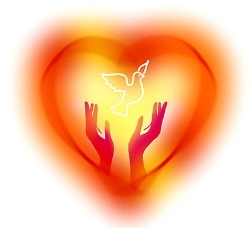 Выполнил:творческая группа обучающихся техникумаРуководитель:заместитель директора по учебно-воспитательной работе                                                  Т.Г. КондратьеваИжевск, 2013Миссия проекта:Создать условия для формирования социальных и коммуникативных компетенций обучающихсяАдресат проекта: Обучающиеся техникума, возраст 15-23 года.Творческая группа:Сафронов Егор,гр № 207Антонов Сергей , гр. № 108Перевощикова Татьяна ,гр. № 110Осокина Мария, гр № 104Смолин Дмитрий , гр № 102Русских Александр, гр. № 208Шигапова Ольга, гр. № 101«Милосердие – готовность помочь кому-нибудь, илипростить кого-нибудь из сострадания, человеколюбия»С.И. Ожегов, словарь русского языка  «Человек всего более должен учиться милосердию, ибо оно-то и делает его человеком. Кто не имеет милосердия, тот перестает быть и человеком. И не будем почитать жизнью время, проведенное без милосердия»св. Иоанн ЗлатоустДевиз проекта: «Тот, кто ничего не делает для других, ничего не делает для себя»Иоганн Вольфганг ГётеОбоснование выбора темыМилосердие - одно из самых трогательных слов русского языка. Оно принадлежит к тем вдохновляющим понятиям, которые в суете дня так часто произносятся в полной небрежности. Милосердие, сострадание, благодарение, благотворительность. Милосердие, добросердечность, умение сопереживать и помогать тому, кто страдает - исконные черты нашего народа.В наше сложное время, когда глобальные перемены коснулись всех аспектов жизни, подрастающему поколению очень непросто сориентироваться в окружающем мире. Поток западно-голливудской культуры принес с собой не только приобщение к искусству зарубежных стран. Во многих зарубежных, да и отечественных фильмах (и не только фильмах) пропагандируется культ денег, насилия, равнодушия к окружающим. В сети Интернет, без которой нельзя представить современную молодежь, встречаются откровенно антигуманные, человеконенавистнические материалы. Эта пропаганда «красивой жизни любой ценой»  губительна для молодежи, еще не имеющей сформировавшейся системы морально-нравственных ценностей. В  этих условиях главной задачей системы образования становится противостояние подобному мировоззрению, противопоставление ему истинных духовных ценностей, издавна присущих нашему народу и ценимых им.  Необходимо направлять молодежь на нравственно правильный путь развития, чтобы не получить в будущем поколение лишенных сострадания эгоистов, признающих только материальные ценности. В техникуме с 2009 года ведется целенаправленная работа по воспитанию у учащихся чувства милосердия, умения видеть чужую боль и желания помогать людям. Основные направления этой работы – оказание помощи детям-сиротам и ветеранам Великой Отечественной войны, инвалидам с детства. От того, как общество относится к детям, зависит вся их дальнейшая судьба, а в конечном счете –  и судьба страны. Ребенок с момента рождения должен попадать в добро, уют, тепло. Но сейчас в нашем обществе так много детей, лишенных нормального детства. Другой уязвимой частью общества являются старики. Одиночество в почтенном возрасте страшно, поэтому - недопустимо. Если общество не заботится о своей старости, то оно обречено на вымирание. Заботливое отношение, уход и внимание продлевают жизнь любому человеку, делают её насыщеннее и светлее.Исследования, проводимые  в техникуме  показывают, что обучающимся небезразлична эта тема, что большинство из них понимают значимость этой проблемы. В техникуме обучается 728 человек. 83 учащихся дети-сироты, что составляет 11 % от числа обучающихся, проживают в неполных семьях – 214 чел, что составляет  29 %.Более того, диагностика нравственной воспитанности обучающихся, проводимая в начале и конце учебного года, показывает, что их участие в подобной волонтерской деятельности приводит к повышению нравственных показателей.Волонтерская деятельность (т.е. неоплачиваемая, сознательная, добровольная деятельность на благо других) – это необходимое звено в воспитании молодежи, их порядочности, доброты, сочувствия, гуманизма, ответственности за свои поступки. Конкретная помощь, оказанная конкретным людям, позволяет подросткам поверить в свои силы, в свою способность сделать этот мир добрее и красочнее, формирует желание и в дальнейшем помогать тем, кто в этом нуждается. Участники проекта: в волонтерской деятельности участвуют обучающиеся всех групп техникума.Сроки реализации: весь срок обучения (3 года).Партнеры: -Администрация техникума -Администрация Детского дома г. Ижевска-Совет ветеранов Устиновского района-Комитет по молодежной политике Устиновского, Первомайского района, г. Ижевска.-Центр «Семья» Устиновского района.-РодителиФрандчайзинг  проекта:Для достижения намеченных целей и решения поставленных задач главным ресурсом является человеческий фактор, т.е. обучающиеся  техникума, помещение для проведения концертов, встреч с детьми- сиротами, ветеранами, компьютерная техника и доступ в сети Интернет.Риски проекта.Не получено разрешение на организацию деятельности администрацией техникума.Нет заинтересованности у обучающихся техникума.Цели и задачи проектаРеализация данного проекта способствует гуманизации воспитания, воспитанию социально полноценной личности. При участии в проекте обучающиеся лицом к лицу встречаются с чужой бедой и на практике убеждаются в том, что у них есть силы и возможности помочь другим людям конкретными делами. Цели проекта:1. Найти новые  формы коммуникации с детьми-сиротами, ветеранами войны и труда, инвалидами с детства; реализовать потребности в социальных связях.2. Сформировать у обучающихся систему морально-нравственных качеств, основанной на общечеловеческих ценностях,  активную жизненную позицию, чувства сопричастности к жизни своей страны,  ответственности за будущее  Удмуртской республики. 3. Использовать возможности учащейся молодежи для помощи детям-сиротам, ветеранам войны и труда, инвалидам с детства в решении задач стабилизации, гуманизации общества,  в реализации государственных социальных программ.Задачи проекта:1. Исследовать проблему социальной незащищенности отдельных слоев общества.2. Провести анкетирование среди обучающихся  и педагогов, желающих работать  в волонтерском  отряде, выпустить рекламные проспекты. Провести консультации, классные часы по теме проекта.3. Заручиться поддержкой  администрации техникума, детского дома и Республиканского Совета ветеранов.4. Создать волонтерский отряд.5. Приобрести методическую литературу по  теме проекта.6. Разработать план по реализации проекта.Для решения данных задач техникум постоянно сотрудничает с Республиканским  детским домом, городским Центром «Семья», Советом ветеранов Устиновского района. Волонтерская деятельность тесно связана с их профессиональным обучением, т.к.  направлением  работы является оказание на бесплатной основе помощи  ветеранам, детям-сиротам, инвалидам с детства.  Таким образом, одной из задач  проекта является развитие метода «обучение через обслуживание», что способствует повышению профессиональной квалификации студентов.Реализация этого проекта приводит к тому, что обучающиеся чувствуют себя участниками дела государственного масштаба, т.к. деятельность волонтерского отряда техникума, пусть и в малой степени, способствует решению социальных проблем государства и города. Волонтеры чувствуют себя участниками важного процесса стабилизации, гуманизации общества, что способствует развитию у них чувства собственной значимости, активной гражданской позиции.План работыЭтот проект – не набор одноразовых мероприятий, а многолетняя работа всего техникума, направленная на подготовку будущих специалистов с высоким уровнем идейного и гражданского сознания, которые будут следовать гуманистическим ценностям высоконравственного человека в разных жизненных ситуациях. В техникуме накоплен немалый опыт по решению данной проблемы. Об успешности и востребованности этой работы свидетельствуют многочисленные благодарственные письма в адрес техникума от различных организаций.При реализации данного проекта необходимо предусматривать расширение зоны деятельности волонтерского отряда и видов его деятельности. Так, в этом году обучающиеся провели встречу с  ветеранами техникума ко Дню пожилых людей 1 октября., организовали акцию «Книги детям»  В будущем мы намерены расширять данный вид помощи. Необходимо побуждать обучающихся творчески относиться к работе волонтера, искать новые возможности помощи людям. Необходимо обращать внимание на пропаганду волонтерской деятельности, широко освещать проводимые техникумом мероприятия, причем не только в масштабе техникума, но и на страницах городских   и республиканских средств массовой информации.Конечный результат:Создан волонтерский отряд «Тепло наших сердец».В процессе работы над реализацией проекта обучающиеся приобретают компетенции:-  способность ориентироваться в системе общечеловеческих ценностей;-  способность замечать чужие проблемы и сочувствовать им;- уверенность в своих силах, в своей способности помочь нуждающимся;- умение сотрудничать с другими при достижении поставленных целей;- способность к конструктивной, созидательной и творческой деятельности;- совершенствование профессионального уровня. Давай друг друга любить!Не словом своим, а делами.Такие слова говорить,Чтоб сердца чужого не ранить.И радость чужую и больНосить в своем собственном сердцеЛишь та совершенна любовь,Которою можно согреться.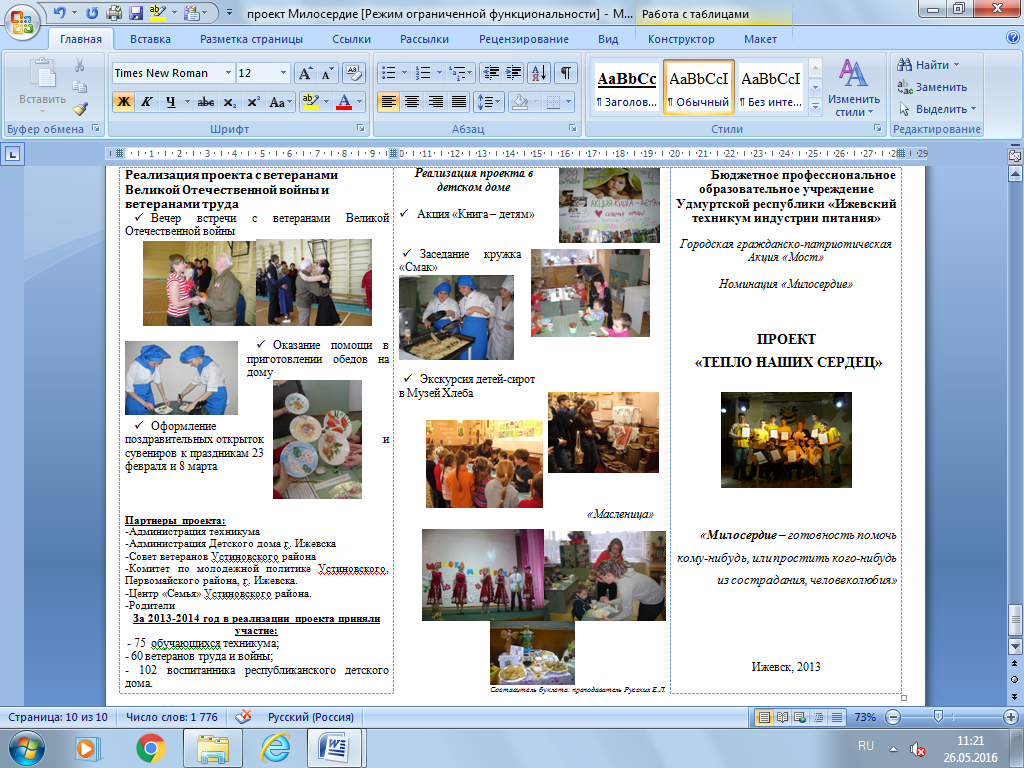 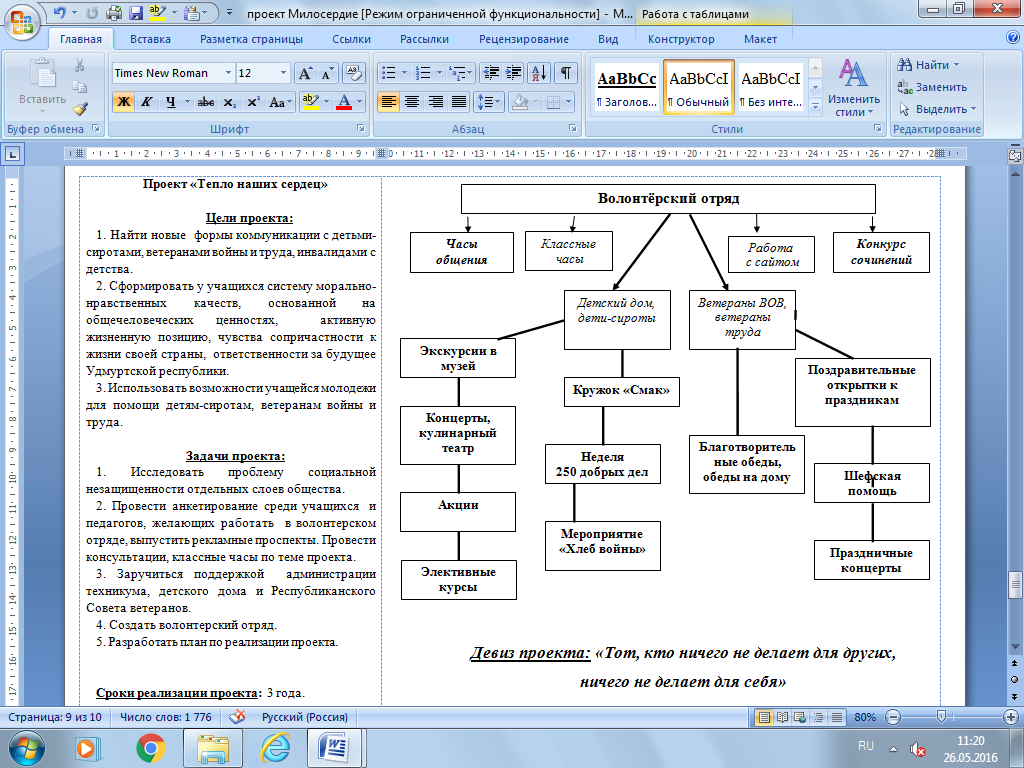 Приложение 5Родительское собрание по теме «Воспитание милосердия»Классный руководитель: Русских Е.Л.Форма: педагогическая мастерская по формированию у ее участников представления о милосердии как величайшей ценности культуры и духовного развития человека.Классный руководитель. Представьте своего ребенка. Напишите в левом столбике те качества, которые бы вы хотели воспитать в нем, а в правом -  те черты, которые не желаете видеть у ребенка.Пример записи:Участники мастерской зачитывают свои списки положительных и отрицательных качеств.Педагог. В левой колонке выберите главное слово, подчеркните его. Подберите к нему ассоциативный ряд слов.Из ответов участников мастерской:Доброта: чуткость, забота, помощь, человечность и т.д.Педагог обращает внимание, есть ли в этом ряду записанных слов такое нравственное качество, как милосердие.Педагог. Сегодня, когда в обществе остро ощущается дефицит бережного и заботливого отношения друг к другу, большинство из нас понимают важность и необходимость формирования в детях таких качеств, как доброта, отзывчивость, милосердие. Однако понятие «милосердие» надолго было предано забвению. Не случайно лишь некоторые из вас упомянули это нравственное качество среди других в ассоциативном ряду. Долгое время понятие «милосердие» считалось отжившим, включалось в отдельные словари русского литературного языка как нечто архаичное, требующее разъяснения. Это слово вернулось к нам, пройдя большой путь. Итак, наша мастерская посвящена проблеме воспитания милосердия у детей в семье.Педагог. Предлагаю всем участникам мастерской для последующего обсуждения сосредоточиться на таких вопросах:Вспомните, как вы в детстве переживали обиды?Из-за чего вы огорчались?Кто проявлял к вам жалость и сострадание в трудные минуты?Что теперь приносит боль и расстраивает вас?Прощали ли вы обидчика в детстве?Как сейчас реагируете на душевные раны, нанесенные окружающими?Рекомендации. На этом этапе работы педагогу нужно постепенно подключить всех родителей к разговору о важности воспитания милосердия с опорой на их жизненный опыт и взгляды на эту проблему.Педагог. Выразите цветом свое отношение к понятию «милосердие». Объясните выбор цвета.Из ответов участников мастерской:«У меня милосердие ассоциируется с зеленым цветом, цветом нежного и бережного отношения людей друг к другу».«Милосердие - это красный цвет, цвет крови, цвет сердца, которое дает силы и душевную энергию для добра».Педагог. Психологи отмечают, что ребенок с дошкольного возраста понимает, как высоко ценится людьми способность к сочувствию и поддержке. Он может подобрать котенка и искренне пожалеть его, но он же способен и на злое озорство. Ребенок может порадоваться за успехи товарища, но он же может и позавидовать ему.Рекомендации. Обсудите в группе, как это внутреннее противоречие влияет на процесс воспитания у детей способности к состраданию и сопереживанию.Здесь следует обратить внимание, что существование в нашей душе добра и зла, их столкновение и борьба воспринимаются как главная трагедия человека, в то же время освоение непреходящих духовных ценностей дает возможность находиться в гармонии и с природой, и с социумом, и с самим собой. Добро - - это не раз и навсегда существующая данность, а результат трудного пути. Недаром преподобный Серафим Саровский говорил, что для настоящей праведной жизни необходима решимость. Через себя, свои переживания, свою потребность в любви и сочувствии ребенок учится сочувствовать другим.Работа в группахКаждой группе предлагаются карточки с высказываниями о милосердии:Карточка 1. Мы все природой пробуждаемся к милосердию, и нет в нашей природе другого столь доброго свойства. Милосердие происходит от любви. Если мы не имеем милосердия и сострадания, мы не имеем ничего (святитель Иоанн Златоуст).Карточка 2. Милосердие есть пристань для нуждающихся, а пристань принимает всех потерпевших кораблекрушение и спасает от опасностей, злые они или добрые (митрополит Филарет).Карточка 3. Милосердие — это любовь, которая взаимности не требует, возможна ко всем людям, в этом ее богатство и сила (Н.Бердяев).Карточка 4. Милосердие — это активная доброта (И.Н.Шевелев).Каждая группа комментирует доставшееся ей , высказывание о милосердии. Записываются понравившиеся мысли, они будут необходимы для создания на этом этапе работы своего варианта афоризма о милосердии.Педагог. Нарисуйте ассоциативную цепь к понятию «милосердие». Обсудите в своей группе установленные связи.Рекомендации. Среди наиболее характерных признаков проявления милосердия следует обратить внимание на следующие критерии:ориентация на приоритет гуманных взаимоотношений с окружающими и внутреннее принятие милосердия как общечеловеческой ценности;сформированность  представлений о ценности другого человека и знаний  о
способах проявления милосердия;восприимчивость к чувствам других людей, потребность в выражении чувств сострадания,   жалости,   человеколюбия,   нетерпимость   к   проявлениям   унижения, оскорбления;бескорыстная забота о близких и далеких людях, умение сопереживать им в
несчастье и радоваться благополучию.Педагог. Попытайтесь описать, какие люди, явления и проблемы нашей действительности вызывают у вас желание быть милосердными.Рекомендации. В течение 5 минут участники работают самостоятельно, письменно намечая план ответов на вопросы, создавая основу для последующей дискуссии, затем начинают коллективное обсуждение.Из ответов участников мастерской:«Я негативно отношусь к тем, кто, не прилагая усилий в работе и жизни, имеют определенные блага, но тем не менее требуют от окружающих сочувствия и поддержки».«Я мог бы повысить свой уровень терпимости к пожилым людям, которые раздражают меня своими замечаниями и нотациями».«У меня всегда вызывают сострадание люди, просящие милостыню. Однако я убежден в том, что внутренняя гордость не должна позволять человеку просить милостыню. Очень часто те, кто просят подаяние, манипулируют чувствами окружающих, но осуждать таких людей считаю неправильным».Коллективная работаПедагог. Заполните, пожалуйста, таблицу признаков проявления милосердия у детей, опираясь на следующие компоненты милосердия:Рекомендации. Целесообразно дать возможность в начале работы каждому самостоятельно продумать содержание компонентов, а затем приступить к коллективному заполнению таблицы.Содержание компонентов милосердияПознавательный: умение раскрыть содержание понятия «милосердие», выделить и проанализировать милосердный поступок, дать ему оценку; знание способов регуляции и коррекции взаимоотношений со сверстниками с учетом милосердных проявлений (способность простить, уступить, пожалеть, понять и т.д.); осознание и мотивировка как своих собственных милосердных поступков, так и поступков других, и др.Эмоциональный: способность к осознанию своих чувств и переживаний окружающих, умение разделять их радость и горе; владение эмоционально-выразительными средствами передачи переживаний и др.Поведенческий: осознание необходимости регуляции своего поведения на основе гуманного и милосердного отношения к другому; позитивное принятие незнакомого человека, в том числе внешне непривлекательного, слабого, больного, искренность в общении с ним; бескорыстная помощь без напоминания и подсказки и др.Педагог. Теперь составим перечень методов и приемов воспитания милосердия у детей.Возможные методы и приемы воспитания милосердия: беседа, наблюдение эмоционально-нравственных ситуаций в жизни, сюжетно-ролевые игры, анализ фильмов и прочитанных книг, включение детей в специально создаваемые ситуации нравственного выбора, личный пример родителей, проективные оценки, использование различных видов деятельности, направленных на заботу о младших, пожилых, одиноких людях, убеждение, внушение, организация подражательной идентификации и др.Педагог. Проанализируйте в группах возможности каждого метода в процессе нравственного становления и развития ребенка, выберите наиболее эффективные и обоснуйте свое мнение.Комментарий. Неправомерно говорить о приоритете какого-то одного метода, необходима продуманная система методов и приемов с учетом конкретных особенностей ребенка. Реально изменить поведение в позитивную сторону невозможно лишь путем сообщения ему информации об одобряемых нормах поведения. Нужно добиться изменения реальных отношения ребенка к окружающим. Необходима собственная практика морального поведения, в основе которой лежит свободный и осознанный моральный выбор. Единство действия, образа и слова способствует мобилизации всех резервов психики ребенка для нравственного формирования собственной личности.Педагог. Еще раз внимательно прочитайте перечень методов и приемов воспитания милосердия и скажите, какие из них используются вами в семейном воспитании и насколько успешно.Комментарий. Каждый метод оценивается в 1 балл, а если участники мастерской сознательно опираются на него в воспитании, то ставят 2 балла. Суммируя количество баллов, определяем интенсивность и качество обращения к педагогическому инструментарию воспитания милосердия в семье. Чем больше набранных баллов, тем выше уровень использования методов и приемов. Также следует проанализировать, продуман ли путь воспитания милосердия или он происходит стихийно, формально.Педагог. Возьмите у одного из участников группы интервью по проблеме воспитания милосердия у детей. Один из вас выступит в роли телеведущего, а другой - интервьюируемого.Вопросы интервью участников мастерской:Что вы понимаете под милосердием?Воспитанию каких нравственных качеств у детей в семье вы уделяете наибольшее внимание?Какие методы и приемы используете в процессе воспитания милосердия?Какие затруднения вы испытываете в нравственном воспитании своих детей?Рекомендации. После интервью целесообразно обсудить наиболее типичные ответы со стороны родителей, проанализировать возникающие трудности в воспитании милосердия в семье. Обратить внимание родителей на необходимость повышения их педагогической культуры. Подведение итогов мастерской Каждый по очереди высказывает основную мысль, к которой он пришел в ходе работы мастерской, делится своими впечатлениями.Приложение 6Тезисы к выступлению «Качество жизни и сквернословие: безобидная привычка или разрушительная сила»Республиканского студенческого форума «Мы за российское качество» в рамках Недели качества в профессиональных образовательных организация УРСеребряковой Алены обучающейся 2 курса БПОУ УР «Ижевский техникум индустрии питания»Актуальность выбранной  темы определяется  тем, что с развитием общества вперёд, с развитием инновации, отношение к «великому  могучему языку» ухудшилось. К сожалению, сейчас для русского языка настало трудное время. Сочный, искрящийся, самобытный язык нашего народа, красивый, богатый, глубокий язык  русских писателей и поэтов находится в опасности потому, что так называемая ненормативная лексика, составляющая всего два-три  процента нашей словесности, стала в современном русском языке доминировать. Согласитесь, что наши учебные заведения уделяют  внимание, прежде всего, правильности  речи с точки зрения ее соответствия литературной языковой норме. Но надо признать тот  факт, что сквернословие стало "нормой" не только для современного носителя "великого и могучего русского языка", но и безропотного "слушателя".Мы решили исследовать  отношение молодых людей к сквернословию, тому, какое место нецензурная брань занимает в жизни людей и, самое главное, как с ней бороться. Оказалось, что совсем немногие видят проблему в употреблении нецензурной брани. Язык всегда отражает состояние общества. И если в нем присутствует мат, это сказывается, прежде всего, на молодежи. Вероятно, если бы человек мог видеть, какой мощный отрицательный заряд, словно ударная волна взорвавшейся бомбы, распространяется во все стороны от скверного слова, он никогда не произнес бы его. Цель моей исследовательской работы  - выявление причины появления сквернословия, его  воздействия на человека и побуждение молодежи к отказу от нецензурных слов. Основными задачами исследования стали:изучив литературные и информационные источники, исследовать историю возникновения сквернословия;показать основные причины появления в речи нецензурных слов;выяснить отношение к сквернословию обучающихся  техникума и преподавателей;привлечь внимание к существованию проблемы и сформировать у подростков представление о вредном воздействии сквернословия на физическое и духовное здоровье человека;составить план мероприятий, направленных на снятие негативных установок и побуждающих подростков отказаться от сквернословия;воспитывать  культуру общения, уважение к окружающим и побуждать к нравственному самосовершенствованию, научить анализировать действия участников общения.Объектом исследования стала речь обучающихся, предметом исследования - отношение их к проблеме сквернословия как одной из вредных привычек человека.Изучив литературные источники, мы исследовали историю возникновения сквернословия, основные причины проявления его в речи, влияние сквернословия на физическое здоровье и духовную культуру человека. Что же такое сквернословие? Это речь, наполненная неприличными выражениями, непристойными словами, бранью. У этого явления много определений: непечатные выражения, матерщина, нецензурная лексика и др. Но издревле матерщина в русском народе именуется сквернословием, от слова "скверна", является языком общения с демонами. Наши предки произносили эти слова, призывая себе на помощь демонов зла. Ведьмы и колдуньи использовали сквернословие в своих наговорах, насылая проклятие.Употребляя мат в разговоре с друзьями, родными, коллегами современные люди сами того не подозревая, совершают сокровенный ритуал, призывая зло изо дня в день, из года в год на свою голову и на голову своих близких. Количество бранных слов переходит в качество. Вначале у людей появляются мелкие неприятности, затем крупные, потом возникают проблемы со здоровьем и, наконец, ломается сама жизнь.Самым важным и научно подтверждённым является то, что мат опасен для здоровья, он не только способствует снижению интеллекта, провоцирует преступления, создавая иллюзию вседозволенности, обворовывает нас духовно, унижает и оскорбляет, но и, впитывая в себя словесную грязь, калечит людские судьбы, приводит к раннему старению и преждевременной смерти.А что же говорят мои сверстники, почему они сквернословят? Обучающимся 1 и 2 курса техникума были предложены следующие вопросы: 1. Как вы думаете, почему люди в своей речи употребляют бранные слова, ругательства?2. Если вы используете в своей речи бранные слова (мат, ругательства), то объясните почему?3. Как часто вы используете эти слова?4. В каких ситуациях это происходит?5. Как вы думаете, плохо это или нет?6 . Что вы знаете о влиянии мата на организм и психику человека?После обработки данных мы получили следующие результаты:  многие ругаются просто по привычке, не придавая брани свойственного ей смыслового значения, другие – в порыве минутного гнева и нашедшей ярости; обучающиеся часто используют в речи бранные слова, но есть и подростки (в основном девочки), которые не матерятся; большинство обучающихся употребляют нецензурные  слова, даже не задумываясь об уместности их употребления и не могут предложить меры борьбы с матерной руганью; бранные слова стали обыденной речью, и их употребляют для связки слов и  считают использование бранных слов в своей речи нормальным явлением, не чувствуют стыда; большинство обучающихся не знают о негативном влиянии сквернословия на человека.Изучив ответы сокурсников, беседуя  с педагогами, мы пришли к выводу, что в  техникуме проблема нецензурной лексики хотя и не является острой, но существует, что в глазах обучающегося сквернословие — это проявление независимости, способности не подчиниться запретам, то есть символ взрослости. Кроме того, она является знаком языковой принадлежности к группе сверстников, речевой моды. Иногда это подражание молодежным кумирам.Кроме того, для многих, особенно подростков, окружающий мир не очень уютен и населяющие его люди не столь дружелюбны. Силясь защититься от угрожающего несовершенства мира и возможной агрессии со стороны ближних, человек отвечает встречной агрессией. Это позволяет почувствовать себя не жертвой, а активно обороняющейся стороной, и сама способность дать отпор приносит утешение.Но мало кто догадывается, что сквернословие, как и хамство, — оружие неуверенных в себе людей. Грубость позволяет скрыть собственную уязвимость и защищает, ведь обнаружить слабость и неуверенность равносильно полному поражению. Некоторые обучающиеся стараются бранными словами задеть родителей, преподавателей, шокировать, вывести их из себя, чтобы измерить свою власть над ними и подтвердить собственную эмоциональную независимость от них.Исходя из анкетирования, можно сделать выводы:сквернословие отражает скудность лексического запаса говорящего, неумение ориентироваться в ситуации наивысшего эмоционального подъема (радости или гнева).для многих причиной сквернословия уже не является раздражение или гнев - гнилые слова стали обыденной речью, и их употребляют для связки слов, вставляя через каждое слово, и  считают использование бранных слов в своей речи нормальным явлением.Мы считаем, что нет и не может быть каких-то универсальных рецептов лечения от сквернословия. Но многое можно сделать в микроколлективе - группе, учебной аудитории, кругу друзей, семье. Часть моих сокурсников предлагают быть нетерпимыми к сквернословию путем наложения на него полного запрета, но как это сделать не знают. Мы сгруппировали предложения обучающихся и педагогов нашего техникума и составили перечень видов работ, которые помогут вытеснить сквернословие из нашей речи:подготовить материал и  провести цикл бесед «Экология слова» о сквернословии и о его влиянии на организм человека;освещать работу по данной проблеме в студенческих газетах, радиопередачах;привлекать работников культуры, например, массовых библиотек города, театральных деятелей для проведения мероприятий за чистоту речи;приглашать специалистов органов правопорядка, в том числе Центр «Подросток», для разъяснительной работы по административной ответственности за сквернословие;организовать специальные выпуски стенгазет, акции по профилактике сквернословия;организовать внеаудиторные мероприятия, направленные на формирование культуры поведения;привлекать психологическую службу техникума по снятию эмоционального напряжения у подростков и т.д.Наши исследования показали, что одна из причин сквернословия – социальное неблагополучие части населения. Часто сквернословят социально не защищённые люди, выражая столь примитивным образом свои эмоции. В благополучном обществе, где уровень жизни большинства людей обеспечен, бытовое сквернословие всегда идёт на убыль. Значит, если поднимется уровень жизни – снизится уровень сквернословия.Второй путь – административные меры. Они могут помочь в борьбе со сквернословием.В-третьих, нужна активная наглядная пропаганда, направленная против сквернословия, умная социальная реклама, например,  под девизом «Жизнь прекрасна без мата», нужны плакаты и листовки против сквернословия. В-четвёртых, должна быть, я думаю, в правительстве организована группа, блок или партия людей, заинтересованных в ликвидации сквернословия и отвечающих за это дело перед Президентом Страны.В-пятых, в СМИ в настоящее время нужна языковая цензура – ни в коем случае нельзя пропускать в печать и эфир сквернословие и вообще грубые слова: население начинает думать, что раз в СМИ так говорят, то это теперь стало нормой. Внеаудиторная целенаправленная деятельность по формированию культуры общения особенно среди молодежи, когда участие в разработке сценария и в его проведении принимают сами обучающиеся – эффективная мера по профилактике сквернословия.Давайте задумаемся о словах, которые мы произносим! Нужно быть человеком творческим, с активной жизненной позицией, оптимистом и тогда повода для  сквернословия не будет. Приложение 71 место во всероссийском конкурсе «Учитель благочестия», посвященном 200-летию Феофана Затворника Вышенского , Степанова Юлия, обучающаяся группы №102.Почему  Феофан Затворник Вышенский сравнивал свою жизнь с шаром, без грохота и шума   катящимся туда и сюда, по направлению сообщаемых ему ударов?Вы - соль земли. Если же соль потеряет                                     силу, то чем же сделаешь ее соленою                                               (Мтф.5,13).Эту тему, я выбрала, скорее всего, от любопытства. Имя Феофана Затворника на слуху. Я знала, что это один из святых отцов нашего Отечества ХIХ столетия. Что епископ Феофан Затворник (в миру Георгий Васильевич Говоров) был канонизирован на Поместном Соборе Русской Православной Церкви 6—8 июня 1988 года. За усердную и плодотворную архипастырскую деятельность во благо Церкви преосвященный Феофан был награжден орденом святой Анны II степени (17 апреля 1857 года) и святой Анны I степени (19 апреля 1864 года). Узнала, что родился он 10 января 1815 года в селе Чернавское Елецкого уезда Орловской губернии в православной благочестивой семье. Отец священник, матушка глубоко религиозная, всегда готовая придти на помощь нуждающимся. Таким образом, зерно христианской любви и церковности было заложено в его душе уже в детстве. Но то, что касается его деятельности я мало что знала. Почему он сравнивает свою жизнь с шаром без грохота и шума, катящимся туда сюда.. Пыталась представить себе и себя…и чтобы лучше понять это сравнение, я начала с составления хронологии важнейших дат (на мой взгляд) его жизненного пути и вот что у меня получилось:1823-1829- учеба в Ливенском духовном училище  1829-1837-учеба в  Орловской семинарии  1837- назначение в Киевскую академию, где в  последний год учебы Георгий Говоров решил всецело посвятить себя служению святой Церкви в иноческом чине и 1октября 1840 года, в праздник Покрова Пресвятой Богородицы, он подал академическому начальству прошение о пострижении в монашество                                                                               	15 февраля 1841 года он принял постриг с именем Феофан. Чин пострижения совершен был в Святодуховской церкви Киево-Братского монастыря ректором академии архимандритом Иеремией (впоследствии архиепископ Нижегородский)                                         	В апреле 1841 года инок Феофан Иеремией в большом Успенском соборе Киево-Печерской Лавры рукоположен был в иеродиакона,   1 июля 1841    рукоположен там же — в иеромонаха   	1841- с отличием заканчивает академию и 27 августа 1841 года иеромонах Феофан был назначен ректором Киево-Софиевского духовного училища, которое находилось под непосредственным наблюдением Киевского митрополита Филарета (Амфитеатрова). 7 декабря 1842 года он был назначен инспектором Новгородской семинарии13 декабря 1844 года он был переведен в Петербургскую духовную академию на должность бакалавра по кафедре Нравственного и Пастырского Богословия.1 февраля 1845 года отец Феофан был назначен помощником инспектора академии, а с 20 мая по 4 августа 1846 года он исполнял обязанности инспектора. 25 мая 1846 года — За ревностное исполнение этих обязанностей, засвидетельствованное академическим начальством, иеромонах Феофан был во второй раз удостоен благословения Святейшего Синода и звания соборного иеромонаха Александро-Невской Лавры. 21 августа 1847 года по собственному желанию он был назначен членом Духовной Миссии в Иерусалиме, 14 октября 1847 года Миссия отбыла из Петербурга в Палестину.3 мая 1854 года члены Русской Духовной Миссии были отозваны из Иерусалима в Россию. В связи с Крымской войной. За свои труды в Миссии иеромонах Феофан был возведен 4 апреля 1855 года в сан архимандрита и 12 апреля назначен в Петербургскую духовную академию бакалавром по кафедре Канонического права, а через полгода — на должность ректора Олонецкой духовной семинарии. ОлонецкаяВ 1856 году архимандрит Феофан был назначен на должность настоятеля посольской церкви в Константинополе назначение обусловлено тем, что он был хорошо знаком с православным Востоком и вполне подготовлен к этой должности.13 июня 1857 года указом Святейшего Синода архимандрит Феофан назначается на должность ректора Санкт-Петербургской духовной академии, которую возглавлял два года29 мая 1859 года состоялось наречение отца Феофана во епископа Тамбовского и Шацкого. 1 июня митрополитом Григорием с собором епископов в Троицком соборе Александро-Невской Лавры была совершена его хиротония. В 1861 году епископ Феофан пережил большую радость. По решению Святейшего Синода он принимал участие в торжестве открытия мощей святителя Тихона Задонского22июля 1863 года по 16 июля 1866 года  - архипастырская  деятельность на Владимирской кафедре                                                                                                                                	 17 июля 1866 года  назначен настоятелем Вышенской пустыни, где провел свою жизнь как ученый инок. 											После пасхальных дней 1872 года он начал вести затворническую жизнь. Он прекратил всякие сношения с людьми, перестал ходить в монастырский храм на Богослужение и затворился в отдельном флигеле. С этого времени он принимал только настоятеля пустыни, духовника Тихона и келейника отца Евлампия.                   6 января 1894 года, в день престольного праздника своего келейного храма Крещения Господня, около четырех часов дня, епископ Феофан мирно скончался. Я прочитала его переписку и поняла, что Святитель Феофан Затворник не только великий учитель Русской Церкви, он истинный учитель в самом широком смысле слова - для людей всякого звания и состояния, потому что по его глубокому убеждению христианство представляет собой не столько теоретическое учение, сколько главным образом нравственную жизненную силу: «Христианство не учение, а жизнь». А о том, что его идеи и сочинения были не мертвой теорией, а имели жизненное значение, ясно свидетельствует его обширная переписка, в которой огромная масса лиц разного звания и общественного положения искали и находили и до сего времени находят ответы. Самоотверженная любовь к людям, которая видна из содержания обширной переписки святителя, была в нем той особенной нравственной силой, которая влекла к нему современников и продолжает влечь к его памяти и творениям последующие поколения. Почему? Да потому, что не всякий человек может так умело войти в положение писавшего и сразу установить с ним самую близкую духовную связь, где преобладали полная искренность и откровенность. Эту искренность и любовь к людям святитель сохранил до своей блаженной кончины. Необходимо сказать, что лица, пользовавшиеся нравственным руководством святителя при его жизни, находили необходимым и возможным в глубине своего обращаться за тем же руководством и после его преставления. Кого могут оставить равнодушными такие его высказывания: «Заводить знакомство надо только по уверенности в единомыслии и единонамерении, а без этого умножение знакомств есть только разорение», или «Совесть нам дана затем, чтобы судить нас самих; если она судит других, надобно сказать, что она не своё дело стала делать».Общественная же деятельность его представляет собой, на мой взгляд,  крупное историческое явление.   Как подвижник веры и благочестия, Феофан Затворник оказал глубокое влияние на духовное возрождение современного ему общества, является одной из самых значимых и влиятельных фигур в истории Русского Православия. Он успевал заботиться и о внешнем благоустройстве духовно-учебных заведений, и не забывал о необходимости  народного образования, так  при его содействии было открыто много церковно-приходских училищ, воскресных школ и частных школ грамотности.  Однако в первую очередь он известен как  церковный писатель и переводчик. Количество печатных трудов  его трудов очень велико и полное собрание этих трудов составляет довольно значительную библиотеку. По своему содержанию их можно разбить на три отдела, из которых два самостоятельные - нравоучительные и истолковательные, а третий - переводный по разным вопросам христианской жизни.      Одним из важнейших дел его жизненного подвига являются труды по изъяснению Слова Божия, в которых он обстоятельно стремился дать обстоятельное толкование библейских книг, особенно Нового Завета. В своих трудах преосвященный Феофан смотрит на Слово Божие не только как на источник теоретических религиозных знаний, но как на живое действенное руководство в нравственной жизни. Например, «Не ходи туда, где привык ты удовлетворять дурной привычке; пресеки сношения с товарищами греха и измени все поряди жизни, питавшие грех…»  Такие правильные слова, заставляют думать, наводить порядок в своей голове. Насколько актуальны мысли и задачи, которые преосвященный Феофан посвятил решению и выяснению важнейших нравственных вопросов, о значении духовных начал для блага человеческой жизни личной и общественной. Ну, разве не волнуют нас теперешних эта фраза: «современное общество потому и ненормально живет, тяжело и нравственно страдает, что забыло и пренебрегло потребностям духа, оно односторонне увлеклось, погасло в материальных интересах..  «Увы, но так оно  и есть. На меня особое впечатление произвели его взгляды и задачи воспитания и личности воспитателя. Почему в этом конкурсе принимают участие только дети. Как хочется услышать мысли и выводы наших наставников- учителей и воспитателей, на те поучения, которые ставит Святитель, а своих трудах, посвященных учебно-воспитательной деятельности. Так, например,  «Воспитатель, — писал он, — должен пройти все степени христианского совершенства, чтоб впоследствии в деятельности уметь держать себя, быть способным замечать направления воспитываемых и потом действовать на них с терпением, успешно, сильно, плодотворно…» Посмотришь и диву даешься глубине его личности.  Ощущаешь такое смирение, такое непонятное и в тоже время ощутимое движение и начинаешь понимать слова, произнесенные в речи 29 мая 1859 года при наречении его в епископа Тамбовского и Шатского, где он сравнивал свою жизнь и разнообразную деятельность с шаром, без грохота и шума катящимся туда и сюда, по направлению сообщаемых ему ударов. Какое чувство покорности и смирению воле Божией, которой он был верен до конца своих дней. В этом же слове, обращаясь к сонму архипастырей, он поведал, что имеет тайное желание высших подвигов добродетели. “Не скрываю, — сказал отец Феофан, — что не чуждо было бы тайным желаниям сердца, если бы на мою долю выпало такое место, где бы я свободно мог предаться занятиям по сердцу. Этим местом стала Вышенская пустынь, где он чувствовал себя по - настоящему счастливым.  В 1872 году духовное начальство предлагало ему снова принять управление епархией, даже Московской, а потом в этом же году предлагало ему заседать в судном отделении Святейшего Синода. В 1879 году Святителя Феофана через Святейший Синод приглашал в Японию отец Николай (Касаткин), будущий равноапостольный просветитель Японии (память 3 февраля). Но епископ Феофан отказался от этих приглашений. «…и Выши своей не променяю не только на Санкт-Петербургскую митрополию, но и на патриаршество, если бы его восстановили у нас, и меня назначили бы на него. Вышу можно променять только на Царство Небесное…» так говорил преосвященный Феофан Затворник о Вышенской пустыни. В одном из своих многочисленных сочинений епископ Феофан Затворник пишет: «Умершие продолжают и на земле жить в памяти живущих через добрые дела свои». Добрые дела епископа Феофана — это, прежде всего его многочисленные творения, в которых  он показал путь и следующим поколениям к вечной жизни. Да, если бы наша земная жизнь кратковременна и  исполненная многих трудов и печалей оканчивалась с нашей смертью и не имела цели в вечности, то она бы была просто бесцельной и безотрадной. Без веры в будущее все подвиги любви и других высоких добродетелей коими украшается наш гражданский, и семейный быт потеряли бы всякую для себя опору. Чтобы этого не было попросим помощи у Феофана Затворника Вышенского:                                                                                         «Православия наставниче, благочестия учителю и чистоты, Вышенский подвижниче, святителю Феофане богомудре, писаньми твоими Слово Божие изъяснил еси и всем верным путь ко спасению указал еси, моли Христа Бога спастися душам нашим.                                                           ( тропарь из акафиста )Приложение 8Беседа «Памятники православной культуры Удмуртии» для обучающихся БПОУ УР «ИТИП»составил: Морозов К., обучающийся гр.103, руководитель Пушина Н.В., преподавательЭпиграфом к нашему разговору хочется взять высказывание Рогова Е.Н.  «История любого государства напоминает течение реки, чем длиннее эта река, тем больше в ней может быть неожиданных поворотов. Вот также на протяжении всей истории России здесь и загадочные повороты и поляны отмелей, рассекающих течение рек на множество казалось бы несоединенных ручейков».-Какие памятники религиозной культуры Вы знаете? Для чего они нужны?   В памятниках религиозной культуры заключена мудрость многих поколений людей, они всегда были и будут нужны людям, так как несут в себе непреходящие ценности.«… Научи меня молиться, Добрый Ангел, научи! Уст твоих благоуханьем Чувства черствые смягчи!... … Дай во мне угаснуть шуму Битв житейских и тревог! Да откроется тобою Мне молитвенный чертог!Да в одну сольются думу Смерть, бессмертие и бог!...»                                                           П.А.ВяземскийЦерковь имела большое воздействие на население: это, прежде всего, морально-нравственное начало в русском народе, это великолепные памятники архитектуры и живописи (иконы). А колокольный звон, по исследованиям современных ученых, не только ласкает слух, умиротворяет, но и… убивает болезнетворные микробы.-Что же такое Храм? Невозможно представить себе современный город, поселок, село без храмов. Эти неповторимые, поднимающиеся над землей словно свечи и вместе с тем родные каждому русскому человеку сооружения, были всегда главным спутником русского народа.
Храм -  дом Божий, дом молитвы, место для исцеления души и тела. Храм- это место Святое, Чистое, Доброе. Сейчас мы отправимся на виртуальную экскурсию в православные храмы нашей местности и познакомимся с историей храмов, которые несут духовное и нравственное воспитание подрастающего поколения.-Знаете ли Вы, когда появились первые храмы в Удмуртии? Где они располагались и как назывались?    Первые храмы на территории современной Удмуртии появились в XVI в. Это были храмы, построенные русскими поселенцами, осваивавшими районы Прикамья. Один из первых Христианских храмов на территории Удмуртии - это деревянная Церковь в честь Михаила Архангела, построенная около 1550 г. в с. Крымская Слудка (село в Кизнерском районе Удмуртии, административный центр Крымско-Слудского сельского поселения. Одно из старейших сёл Удмуртии).    Как только отгремела Отечественная война 1812 года, затеяли селяне в патриотическом порыве построить великолепный и обширный каменный храм, равного которому не было тогда в Удмуртии. Видно любили они свою землю, любили Бога, жили честно и дружно. Потому и осилили то, что кажется сейчас их потомкам совершенно необъемным по размаху. Вскоре на камском берегу закипела работа. Особое историческое значение мазунинской новостройки еще и в том, что начинали её пленные французы. Всего их было тогда в Вятской губернии 5851 человек, в том числе в Сарапуле. На окраине города в 1813 году для них построили обширную казарму и оказывали всяческие знаки внимания, вплоть до приемов у городничего.На берегу Камы стоит село Ершовка, пожалуй, одно из самых древних на удмуртской земле. Как военное укрепление возникло оно еще при Иване Грозном. Но только в начале прошлого века стараниями купца С.Р. Татарских была воздвигнута здесь православная церковь. Построил ее Семен Романович, исполняя обет, данный землякам.-Знает ли кто-нибудь историю храма в г. Глазов?Всем известно , что на старинном гербе Глазова изображен глаз. Да и сам город  спланирован в форме глаза. Но мало кто сейчас вспомнит, что основатели города сделали его "зрачком". Так как Глазов - это город под сенью карающей стрелы и надзором "всевидящего ока", то вполне естественно, что в центре города был установлен храм. Градостроительное, духовное, символическое значение глазовского "храма под колоколы" было огромно. Только это постройка смогла выразить саму суть "Глаз-города". Он открылся Богу и небу во всей красе блистающего золотом и жестью. На трехъярусной широкой колокольне, кроме того, сошлись перспективы всех семи радикальных улиц. -Есть здесь житель Киясовского района?Один из самых оригинальных по архитектуре православных храмов Удмуртии находится в селе Данилово Киясовского района. Это церковь иконы Николая Чудотворца и Спаса Нерукотворного. По преданию, ходившему среди старожилов, храм был выстроен в память об Отечественной войне 1812 года и чуть ли не руками пленных французов. С проектированием Даниловского шедевра связан Петр Анкидинович Анисимов (1777-1852). Это сарапульский протоиерей, поражавший всех многообразием талантов. Он сочинял стихи, рисовал портреты, писал иконы, заводил сады и экзотическую живопись, изучал историю края, собирал книги... Кстати, первая в истории Удмуртии публичная светская библиотека открылась 1 января 1835 года не где-нибудь, а в сарапульском доме протоиерея.-Не все храмы, к сожалению, имеют хорошую историю Сретенская церковь деревянная, построена в 1899 году в русском стиле. Действовала вплоть до 1941 г. После 1941 года долгое время была закрыта. Здание использовалось под склад. Первая деревянная церковь в селе Зура построена в 1847 г. на средства прихожан. В 1894 г по проекту А.С.Андреева в русском стиле был построен каменный храм с тремя престолами один из которых освящен во имя Св.Митрофана, епископа Воронежского. 28 мая 1868 г. при церкви было открыто церковно-приходское попечительство, а в 14 сентября 1895 г. - церковно-приходская школа. Митрофановская церковь закрыта в 1938 г. Долгое время здание оставалось бесхозным. В настоящее время церковь возвращена Православной церкви, но здание находится в аварийном состоянии и нуждается в реставрации. История названия: Преображение Господне - один из главных христианских праздников. Отмечается он в августе, и в народе его обычно называют Яблочным Спасом.Чем интересен храм:Уникален в первую очередь с точки зрения архитектуры - это образец русско-византийского стиля (в этом же стиле, например, спроектирован храм Христа Спасителя в Москве).В храме находится легендарная икона «Георгий Победоносец». По преданию, именно с этой иконой в 1759 году проводилась закладка Воткинского завода.Чем интересен храм:Каменный храм в честь святых Петра и Павла был выстроен в 1893 году. Паломников сюда привлекает не только храм, но и Мало-Дивеевский Серафимовский женский монастырь, на территории которого он находится.Здесь хранится частица Древа Креста Господня - того самого, на котором, по убеждению большинства христиан, был распят Иисус. Среди святынь храма также - частица мантии Спиридона Тримифунтского, частица мощей Максима Сербского, частица гроба Тихона Задонского, частица одеяния Афанасия Афонского, частица гроба святителя Гермогена Московского, частица мощей святителя Григория Богослова.Все церкви нашего города стояли на возвышенных местах, недалеко от реки, и по этому, когда в определенный час начинали звонить колокола (особенно в утренние вечерние часы, а вода звук разносит далеко), то наши предки все одновременно слышали эти чарующие мелодии.История названия: Александр Невский - знаменитый русский князь и полководец, причисленный к лику святых. Считается покровителем воинов.Чем интересен храм:Памятник деревянного зодчества, освященный в 1894 году - один из самых красивых храмов Удмуртии. Снаружи он богато декорирован деревянной резьбой, а внутри украшен росписями в васнецовском стиле. Неподалеку от храма находится так называемый «серебряный» родник со святой водой, набрать которую приезжают паломники со всей республики. Рядом с ним стоит небольшая часовня иконы Божией Матери «Живоносный источник».История названия: Вознесение Господне - это праздник, знаменующий завершение земного служения Иисуса Христа. Он отмечается на 40-й день после Пасхи.Чем интересен храм:Вознесенская церковь, выстроенная в 1910 году - одна из самых почитаемых в республике. Паломники приезжают сюда со всего региона для того, чтобы испить воды из святого источника и прикоснуться к чудодейственным иконам.Какие легенды связаны с этим местом:В храме можно помолиться «живым» иконам. Они считаются чудотворными - из них сочится масло, которым прихожане промокают платочки. По легенде, созданы они были по заказу пермского купца. Но работа иконописца чем-то не понравилась заказчику. Тогда иконы пустили по Каме в надежде, что те сами найдут себе приют. Иконы доплыли до села Паздеры (находится в 6 км от Перевозного) и там пристали к берегу. Местные рыбаки приняли их за бревна и несколько раз отталкивали от лодок, но иконы вновь и вновь «против водички» подплывали к берегу. В небо от них поднялся столб света, и только тогда иконы выловили и с молитвенным пением извлекли из воды.Строительство каменного собора во имя Св. Благоверного князя Александра Невского в Ижевском заводе началось по храмозданной грамоте от 28 июля 1816 г. № 2917, выданной преосвященным Гедеоном, епископом Вятским и Слободским. Строился храм по проекту известного русского архитектора А. Д. Захарова его учеником С. Е. Дудиным на средства Артиллерийского департамента. 15 октября 1823 г. протоиерей Захарий Лятушевич освятил храм в честь Св. Благоверного князя Александра Невского с двумя приделами: в честь Св. Пророка Илии и Св. Великомученицы Екатерины. Первоначально на этом месте планировалось построить часовню, рядом с ней восстановить Михайловский собор. Часовня - это место для молений, где прихожане могут поставить свечу и помолиться. В храме, в отличие от часовни, проходят службы. Строительство храма Казанской Божией Матери - своеобразная репетиция к восстановлению Михайловского собора. Он построен в настоящем русском стиле: красный кирпич, маковки, белые наличники. Раньше храма Казанской Божией Матери не было. Это уже наша, современная идея. Прежде рядом с Михайловским собором было только кладбище. Но сама эта горка была излюбленным местом народных гуляний.    Свято-Михайловский собор - произведение архитектора И.А. Чарушина, который с 1896 г. служил в должности Вятского губернского архитектора.   История собора такова. Во второй половине XVIII века в районе современного Ижевска появились пришлые люди. Построив завод, пришельцы срубили на горе, на месте будущего Свято-Михайловского собора, деревянную часовню.   Часовня простояла недолго. В 1783 году на её месте появилась Троицкая церковь. Но она сгорела в 1810 году. На месте церкви долго стоял столб с иконой и дрожащим огнём лампады. Через 45 лет здесь построили каменную Михайловскую часовню. В 1897-1907 годах маленькая Михайловская часовня была заменена громадным собором, взметнувшимся на высоту поднебесную над всем посёлком. Этот собор был построен на пожертвования заводчан. Говорят в хорошую погоду сияние его креста было видно в Агрызе.2007 год.4-5 августа. Удмуртскую Республику посетил Святейший Патриарх Московский и всея Руси Алексий II. Он принял участие в освящении Свято-Михайловского собора, воссозданного к 200-летию ижевского оружия.     "Это небесная звезда на земле, это особый храм для нас"
Архиепископ Ижевский и Удмуртский Николай      Святые страстотерпцы были причислены к лику святых совсем недавно, в 2000 году, на Архиерейском Соборе Русской Православной Церкви Московского Патриархата.      В Ижевске почитали эту святую Семью еще до причисления Царственных мучеников к лику святых, проходили крестные ходы, писались иконы.               В 1774 году к Ижевскому заводскому посёлку приближались орды пугачёвцев. Там, где проходили отряды, пылали монастыри и церкви. Только за этот год от рук головорезов погиб 21 священник на территории нынешней т.н. Удмуртии. Ижевцы, дабы сберечь главную церковную ценность единственной тогда в посёлке деревянной Ильинской церкви, сняли большой «крест напрестольный серебряный златопозлащённый». Он был зарыт в лесу «верстах в двух от завода по направлению к северо-востоку».         В дальнейшем люди, прятавшие крест, то ли погибли, то ли позабыли место. И крест был чудесно найден по Произволению Божиему лишь спустя сорок с лишним лет, в сентябре 1817. На месте чудесного обретения был поставлен Крест, а в 1879 по проекту ижевского архитектора М.И. Коковихина была воздвигнута часовня.Святотроицкий Кафедральный Собор расположен на одной из самых крупных улиц нашего города - на улице Удмуртской.Деревянная церковь была построена в 1784 году на кладбище и освящена в честь Св. Троицы.В 1814 году, благодаря "усердию прихожан", была на том же месте воздвигнута каменная Троицкая церковь по проекту талантливого архитектора Семена Емельяновича Дудина (1779-1825 гг.), уроженца Петербурга и выпускника Академии художеств.В 1852-1867 и 1912-1914 гг. церковь несколько раз перестраивалась. Свято-Троицкая церковь была приписана к Александро-Невскому собору.В 1985 г., к тысячелетию Руси, был произведен капитальный ремонт собора. Полностью заменена вся ветхая колокольня в деревянном исполнении на кирпичную.Да будет в душах наших чистота
И мир спасет лишь красота.
Пробудим веру в своих сердцах
Увидим свет мы в небесах!Итог беседы.-Скажите, почему православные христиане с такой любовью и заботой относятся к храмам? Что получают люди в храме?(Ответы детей.)Вывод:Чтобы люди, приходя в храм, учились добру, милосердию, состраданию, сочувствию, справедливости, чести.И все эти качества нужно беречь в себе. Как огонек от свечи отдавать тепло тому, кто в этом нуждается, душой тянуться к небу, а своими делами помогать ближним. И тогда вы сбережете храм в своей душе и будете созидать всю свою жизнь. Название целевой установкиСодержание целевой установкиФормирование  психологических и педагогических условий развития общения и сотрудничества субъектов образования-формирование способности/готовности к сотрудничеству и коммуникации;-овладение умением выбирать адекватные стоящей жизненной задаче средства, принимать решения, в том числе и в ситуациях неопределённости;Развитие устойчивого умения постоянно учиться -повышение мотивации и эффективности  к учебной деятельности;-формирование способности к целеполаганию, самостоятельной постановке новых учебных задач и проектированию собственной учебной деятельности;-освоение умения оперировать гипотезами как отличительным инструментом научного рассуждения;Развитие ценностно  –  смысловой и эмоционально-чувственных сфер личности-приобретение потребности вникать в суть изучаемых проблем, постановки вопросов, затрагивающих личный, социальный, жизненный опыт;-получение основ критического отношения к получаемому знанию, жизненному опыту, основам ценностных суждений и последующих оценок;Развитие самостоятельности, инициативы и ответственности личности-воспитание самостоятельности, инициативности, ответственности; -формирование способности к самостоятельному пополнению знаний;-формирование самоуважения и эмоционально-положительного отношения к себе, готовности открыто выражать и отстаивать свою позицию, критичности к своим поступкам и умения адекватно их оценивать;-формирование готовности к реализации направления профильного образования.№ п/пЦелевые показателиЕдиница измеренияПлановый период, годПлановый период, год№ п/пЦелевые показателиЕдиница измерения20162017Организационно-управленческие мерыОрганизационно-управленческие мерыОрганизационно-управленческие мерыОрганизационно-управленческие мерыОрганизационно-управленческие меры1Доля классных руководителей, имеющих дифференцированную оплату труда за качественное выполнение функций классного руководителя%1001002Доля ученических коллективов, имеющих органы самоуправления, обеспечивающие демократический, государственно-общественный характер управления %631003Количество договоров, заключённых с организациями дополнительного образования %801004Доля родителей, удовлетворенных качеством воспитательного процесса, программами образования, социальными практиками и общественной деятельностью учащихся%5458Воспитание социально активной личностиВоспитание социально активной личностиВоспитание социально активной личностиВоспитание социально активной личностиВоспитание социально активной личности1Доля обучающихся, вовлеченных в  деятельность ученического  самоуправления ПОО%45552Количество волонтерских отрядов число123Количество обучающихся, принимающих участие в очно-заочном обучении волонтеров и лидеров ученического самоуправлениячисло124Доля обучающихся, принимающих участие в творческих конкурсах различного уровня%2735Работа с родителямиРабота с родителямиРабота с родителямиРабота с родителямиРабота с родителями5Доля родителей, вовлеченных в управление учебно-воспитательным процессом и социально значимую деятельность ПОО%55706Количество родительских советовчисло11Профадаптационная работаПрофадаптационная работаПрофадаптационная работаПрофадаптационная работаПрофадаптационная работа1Доля классных руководителей, осуществляющих  профадаптационную работу%30502Доля выпускников профессиональных образовательных организаций, осваивающих дополнительные образовательные программы%1001003Доля выпускников, у которых сформирована способность к качественному выполнению профессиональных действий%7585Проектная деятельностьПроектная деятельностьПроектная деятельностьПроектная деятельностьПроектная деятельность1Доля обучающихся, активно использующих метод проектов в урочной и внеурочной деятельности%751002Доля обучающихся, принимающих участие в региональных социально значимых проектах %15303Доля обучающихся, принимающих участие в районных социально значимых проектах %27404Доля педагогов,  использующих проектную деятельность в учебной и внеурочной деятельности%65100	№ п/пНаправление деятельностиСодержание деятельностиФормы работы1Формирование  социальной активности обучающихся Проведение обучающих мероприятий для ученического актива;Разработка локальных актов, плана деятельности отряда, обучение членов волонтерского отряда;Проведение мероприятий для выявления лидерских качеств обучающихся, привлечение лидеров групп к проведению мероприятий техникумаСеминары, мастер-классысоциальные акции, тренингиАнкетирование, реализация проектов, организация коллективно-творческих дел2Подготовка обучающихся к знакомству с  профессией в соответствии с их способностями, психофизиологическими данными и потребностями обществаПроведение мероприятий, способствующих знакомству с профессиейКонкурсы рисунков, фотографий, эссе о профессиях «Человек в мире профессий», анкетирования,Классные часы, экскурсии на предприятия 3Создание  условий для расширения познавательных интересов обучающихся через проектную деятельностьРеализация проектов в учебной и внеурочной деятельностиПроведение предметных недельНеделя проектовУчастие в конкурсах различного уровня4Создание  условий для взаимодействия семьи и техникума в интересах развития личности обучающихся Организация и проведение мероприятий по работе с семьейДекада «Техникум – наш дом»Конференции, выставки, фестивали, конкурсы, социальные  проекты и др.5Формирование  у обучающихся представления о ценностях   культурно-исторического наследия родного края, уважительного отношения  к национальным героям и культурным представлениям народа УРПроведение мероприятий, посвященных историческим датам и основанных на преемственности культурно-исторических традиций УР, краеведческие мероприятияКлассные часыУроки мужестваКонференцииКруглые столыВстречи поколенийРеализация проектовСпортивные соревнования6Формирование  ценностных представлений о морали, об основных понятиях этики; представлений о духовных ценностях народов России и УР, об истории развития и взаимодействия национальных культурПроведение акций «Милосердие» Проведение мероприятий, направленных на формирование у обучающихся культуры общенияПомощь детям, инвалидам, пожилым людямКлассные часыЧасы общенияПсихологические акции7Формирование  культуры здорового образа жизни, ценностных представлений о физическом здоровье, о ценности духовного и нравственного здоровья; навыков сохранения собственного здоровья, овладения здоровьесберегающими технологиями Проведение спортивных, физкультурных и оздоровительных мероприятий для обучающихся техникума.Декада «Мы – за здоровый образ жизни»Туристические походыСоревнованияПодготовка агитбригадКлассные часы8Формирование у обучающихся правовой культуры, представления об основных правах и обязанностях, о принципах демократии, об уважении к правам человека и свободе личности;развитие формы деятельности, направленной на предупреждение асоциального поведения, профилактику проявлений экстремизма, девиантного поведения среди учащихся.Развитие  навыков безопасности и формирования безопасной среды в быту, на отдыхеПроведение мероприятий по формированию правовой грамотностиПроведение в ПОО мероприятий, направленных на профилактику экстремистских проявлений у обучающихсяОрганизация профилактической работыСеминарыКруглые столыУроки правовой грамотностиРеализация проектовДни профилактикиПсихологические акцииЗаседания совета профилактикиИндивидуальная работа с обучающимися9Формирование  ценностного  отношения  к природе, к окружающей среде, к процессу освоения природных ресурсов УР, страны, планетыПроведение экологических акцийРеализация проектовУборка территории № п/пМероприятияСрокиОтветственные1Проведение мероприятий, посвященных историческим датам и основанных на преемственности культурно-исторических традиций Российской Федерации, УР, краеведческие мероприятияЗам. директора по ВР, руководитель музея,Классные руководители2Проведение акций «Милосердие», «Неделя добра» по оказанию помощи ветеранам Великой Отечественной войныКлассные руководители3Декада оборонно-массовой и спортивной работы    Зам. директора по ВРРуководитель физвоспитания4Работа музея по пополнению материалов и обновлению экспозицийРуководитель музея5Участие ПОО в районном  конкурсе  музеев и музейных комнатРуководитель музея6Участие в районных и областных конкурсах патриотической направленностиАдминистрация 7Реализация районного проекта «Альбом добрых дел «Я помню, я горжусь!»Зам. директора по ВР8Участие в реализации районного проекта «Живая память»Зам. директора по ВР9Участие в реализация районного проекта «Наш гимн»Зам. директора по ВР10Благоустройство территорииАдминистрация Классные руководители№ п/пМероприятияСрокиОтветственные1Декада «Мы – за здоровый образ жизни».Зам. директора по ВРКлассные руководители2Районный конкурс агитбригад «Молодежь – за здоровое будущее!»Зам. директора по ВР3Декада «Здоровый я – здоровая страна»Зам. директора по ВРРуководитель физвоспитанияКлассные руководители4Реализация  рабочих программ регионального превентивного модульного курса «Профилактика употребления психоактивных веществ».Администрация 5Реализация программы профилактики употребления психоактивных веществ в рамках учебных предметов.Администрация Педагоги - предметники6Проведение  воспитательных мероприятий по формированию у обучающихся сознательной потребности в здоровом образе жизни.Зам. директора по ВРКлассные руководители7Проведение спортивных, физкультурных и оздоровительных мероприятий для обучающихся ОУ.Руководитель физвоспитания8Проведение тематических выставок литературы, направленных на пропаганду здорового образа жизни, в  библиотеках.Библиотекарь9Развитие уличных видов спортаРуководитель физвоспитания№ п/пМероприятияСрокиОтветственныеОрганизация и проведение декады «Я и Закон»Зам. директора по ВРПедагог по обществознаниюОрганизация и проведение уроков, посвященных Дню финансистаЗам. директора по ВРКлассные руководителиОрганизация просветительского лектория для обучающихся и проведение марафона «Основы налоговой грамотности»Зам. директора по ВРКлассные руководителиОрганизация и проведение уроков правовой грамотностиЗам. директора по ВРКлассные руководителиПреподаватель обществознанияОрганизация и проведение акции «Я законопослушный гражданин»Зам. директора по ВРКлассные руководителиПреподаватель обществознанияПроведение часа участкового инспектора  в ПООЗам. директора по ВРОбщественный инспектор Проведение декады безопасности и здоровьесбереженияЗам. директора по ВРПроведение декады «…………»Администрация Проведение декады гражданской защитыАдминистрация Проведение дней пожарной безопасностиАдминистрация Проведение в ПОО мероприятий по воспитанию толерантности у обучающихсяЗам. директора по ВРКлассные руководителиПроведение в ПОО мероприятий, направленных на профилактику экстремистских проявлений у обучающихсяАдминистрация Участие в  районном  конкурсе «…….»Преподаватель физкультурыУчастие в районном  слете-соревновании «Школа безопасности»Преподаватель физкультурыОрганизация профилактической работы по индивидуальным планам с несовершеннолетними, состоящими на учётеКлассные руководителиПроведение Дней профилактики в ПООЗам. директора  по ВРОрганизация летнего отдыха и занятости обучающихся, находящихся в социально опасном положенииАдминистрация № п/пМероприятияСрокиОтветственныеПроведение экологических акцийЗам. директора по ВРКлассные руководителиУчастие в реализации  районного проекта «Экологическая карта района»Зам. директора по ВРУчастие в районных и областных мероприятиях экологической направленностиАдминистрация Организация и функционирование  экологических троп в районеПреподаватель биологииУчастие в  районном слете экологовПреподаватель биологии№п/пСодержание воспитательной деятельности ОУСрокиреализацииОтветственные,исполнителиУправленческое решениеОжидаемыйрезультат(прогноз)Участие в работе приемной комиссии, индивидуальные беседы с абитуриентами по определению личностных особенностей, уровня их общекультурного развитияИюнь-августЗам. директора по ВР, члены приемной комиссииСоставлениеинформационнойкартыСоставление плана мероприятий для адаптации обучающихся нового набораАвгуст-сентябрьЗам. директора по ВР, психолог, соц. педагог, председатели цикловых комиссийУтверждение плана мероприятий по адаптации обучающихсяБыстрая адаптация обучающихсяКорректировка перспективного плана воспитательной работы ПОО по направлениям. Определение цели и задач воспитательного процесса на2015-2016 учебный год. Обозначение приоритетов предстоящей работыАвгустЗаместитель директора ВРУтверждение плана работы на педагогическом советеСоздание пакета документов, регламентирующего социально-воспитательную деятельность ПООКорректировка плана работы Совета профилактики, Совета общежития, Старостата.АвгустЗаместитель директора по ВР, комендант, воспитатели общежития.Утверждение плана работы на педагогическом совете.Обновленный пакет документов, регламентирующий воспитательную деятельность  .Составление циклограммы семинаров по воспитательной работе, графика проведения открытых классных часов, традиционных общетехникумовских мероприятий, учитывая график учебно-производственного процесса ОУ.СентябрьЗаместитель директора по ВРУтверждение на совещании при директореПлановое ведениевоспитательнойдеятельностиВнесение корректировки номенклатуры дел мастера (оформление, ведение)СентябрьЗаместитель директора по ВРРассмотрение и утверждение на совещании мастеровПлановое ведение воспитательнойдеятельности.  Разработка психологопедагогического инструментария для организации и проведения диагностикиСентябрьПедагог-психологСогласование графика проведения диагностики с графиком учебновоспитательного процессаСкоординированное проведениедиагностики. Рекомендованный кприменению инструментарий.Разработка циклограмм общетехникумовских линеек на 20152016 учебный год.сентябрьРуководительфизвоспитанияСогласование с графиком учебно-воспитательного процесса. Утверждение на совещании при директореПлановое ведениевоспитательнойдеятельности.Разработка графика дежурства учебных групп на 1 и 2 полугодие.сентябрьЗаместитель директора по ВРУтверждение на совещании при директоре Знакомство кураторов, мастеров п/о с обязанностями дежурного, распределение зон работ.Плановое ведениевоспитательнойдеятельностиСоставление плана профориентационной работы в соответствии с планом работы техникумасентябрьЗаместительдиректора по ВРУтверждение на совещаниипри директореПлановое ведениевоспитательнойдеятельности   Разработка циклограмм и программ кружковой деятельности. Оформление стенда досуговой деятельности для ознакомления обучающихся и студентов с кружками и мероприятиями, проводимыми во внеучебное времяоктябрьЗаместитель директора по ВРУтверждение на совещании при директореПлановое ведениевоспитательнойдеятельности.Информационныйстенд внеурочнойдеятельностиСоставление планов воспитательной работы в группах на новый учебный годАвгуст,сентябрьМастера, кураторыУтверждение на совещании при директореПлановое ведениевоспитательнойдеятельности   Организация и проведение конкурса профессионального мастерства совместно с Департаментом жилищно-коммунальной политики и МО и Н УРапрельЗаместитель директора по ВРУтверждение сроков проведения конкурса и участниковОпределение качества подготовкиобучающихся по профессиям в соответствии с требованиями работодателейИзучение федеральных, региональных нормативно - правовых актов по вопросам воспитанияВ течение учебного годаЗаместитель директора по ВРОзнакомление педколлектива снормативно-правовой документацией,регламентирующейвоспитательнуюдеятельностьКомпетентность педагогических кадровУчастие в педагогических советах при обсуждении вопросов социальновоспитательной направленностиВ течение учебного годаЗаместитель директора по ВР, социальный педагог, воспитатель, мастера п/о, кураторыОрганизация и проведение педагогических советов, включающих социальновоспитательные вопросыПринятие наиболее правомерных педагогически правильных решенийСовершенствование методики работы (алгоритма, технологии) с обучающимися учетной категории,детьми-сиротамиВ течение учебного годаСоциальный педагогИспользование новых форм работы с обучающимися учетной категорииУменьшениеколичестваобучающихся учетнойкатегорииИспользование современных технологий в организации воспитательной и социальной работы с обучающимися.В течение учебного годаЗаместитель директора по ВР, психологВнедрение нетрадиционных форм работы в воспитательный процесс, повышение уровня компетенции кураторов, мастеровПовышение уровня воспитанности обучающихся. Увеличение количества подростков вовлеченных во внеурочную деятельность  Работа по развитию самоуправления обучающихся. Осуществление работы органов студенческого самоуправления на уровне техникума и каждой группыВ течение учебного годаЗаместитель директора по ВРПроведение выборов органов студенческого самоуправленияПовышение уровня ответственности обучающихся за порученную деятельность, свои поступки Проведение Дня самоуправления обучающихся для совершенствования процесса воспитания и вовлечения обучающихся в процесс управленияОктябрьЗаместитель директора по ВРУтверждение плана проведения Дня самоуправления, определение ответственных за подготовку и организацию мероприятияПовышение уровня ответственности обучающихся за порученную деятельность, свои поступкиСовершенствование работы с активами студенческих коллективов в творческом объединении - школа актива «Лидер» через циклы творческих семинаров, тренинговВ течение учебного годаЗаместитель директора по ВР, психологРеализация программы через организацию внеурочной деятельности, содействие накоплению у представителей студенческих коллективов средств, методов, форм активизации жизненной позиции обучающихся группыУвеличениеколичестваобучающихся с активной жизненной позициейПодготовка и проведение « Дней открытых дверей» для ознакомления обучающихся школ с деятельностью техникума, с условиями прохождения в общежитииМарт- майЗаместитель директора по ВРСогласование дат проведения «Дня открытых дверей» с образовательнымиорганизациями города и УР.Увеличение количества обучающихся, информированных опрофессиональнойдеятельноститехникумаСоставление плана работы с молодыми специалистами и вновь прибывшими кураторами, мастерами производственного обучения по вопросам воспитанияАвгуст - сентябрьЗаместитель директора по ВРУтверждение плана работы с молодыми кураторами, мастерами п/о, заместителем директора по ВР Рост педагогического профессионализма молодых специалистовПроведение открытых, групповых воспитательных мероприятийВ течение учебного годаКураторы, мастера п/оСоставление и утверждение графика проведения мероприятийПовышение престижа ПООСистематизация психологопедагогического инструментария для организации эффективного проведения диагностической деятельности в ПОО. Дифференциация методики диагностики, согласно этапам учебного процесса и возрастным периодам обучающихсяСентябрьПедагог-психологИспользование методики диагностики в работеОрганизованность подготовительного этапа диагностикиОсуществление диагностики занятости обучающихся первого курса во внеурочное времяСентябрьПедагог-психолог, мастера, кураторыИспользование результатов диагностики в работеСоздание списков обучающихся, нуждающихся в организации досуга    Проведение входной диагностики «Изучение личностной сферы» студентов 1 курсаСентябрьПедагог-психолог, мастера, кураторыИспользование результатов диагностики в работеСозданиерекомендаций по работе с обучающимися с различными психологическими и физиологическимиособенностями   Диагностика вновь пришедшего контингента по окончании адаптационного периода (3 месяца) на предмет стабилизации психологического состояния подростка, возникновение обстановки комфортаНоябрьПедагог-психолог, мастера, кураторыИспользование результатов диагностики в работеСоздание рекомендаций по работе с учащимися 1 курсаИзучение уровня тревожности обучающихся 1 и 2 курсов для работы по ликвидации суицидальных поступков обучающихсяВ течении годаПедагог - психологОсуществление диагностики согласно графикуПроведение тренингов с обучающимися, имеющимиповышенный уровень тревожностиПроведение входной, промежуточной, итоговой диагностики уровня воспитанности обучающихся, межличностных отношений в течение всего периода обученияВ течение учебного года, в течение всего периода обученияПедагог-психолог, мастера, кураторыСоставлениесравнительного анализа, выводы, рекомендации представить на психологопедагогическом семинареСозданиерекомендаций по работе учащимися по повышению уровня воспитанности.Проведение тренингов с обучающимися и студентами для коррекции поведения.Проведение профилактической работы по работе со стрессом перед экзаменамиВ течение года Декабрь, июньПедагог-психологСнятие стрессовых ситуаций у обучающихсяСоздание комфортной обстановки в техникумеКонсультирование воспитателей общежития, проведение работы по вопросам эффективному взаимодействию проживающихВ течение годаПедагог-психологСнятие стрессовых  итуаций у обучающихся и студентов проживающих в общежитииСоздание комфортной обстановки проживания в общежитииОрганизация деятельности педагогического коллектива поповышению уровня толерантности обучающихсяЕжеквартальноПедагог-психолог,мастера производственного обученияПроведение классных часов,семинаров и круглых столови анализ результатов тестирования по уровню толерантностиВыявление уровнятолерантности средиобучающихсяПовышение профмастерства педагогов в рамках проведения тематических семинаров по патриотическому воспитаниюВ течение учебного годаЗаместитель директора по ВР, психологТематику семинаров рассмотреть и утвердить на методическом совете и совещании мастеров производственного обученияУменьшение педагогически запущенных детейОрганизация работы с обучающимися по привитию положительного отношения обучающихся к учебе, труду, жизненным приоритетамВ течении годаЗаместитель директора по ВР, психологПроведение классных часов, недель добра, чистого четверга в виде соревнования между группами и курсамиВыявление уровня отношенияобучающихся к учебе, труду, жизненным приоритетамПроведение бесед, кураторских часов, встреч по предупреждению дорожно-транспортного травматизмаЕжеквартальноЗаместитель директора по ВР, социальный педагогРассмотрение и распределение подготовки между педагогическим составом, определение с участниками и утверждение на методическом совете и совещании мастеров производственного обученияФормирование здорового образа жизниПовышение педагогической грамотности среди родителейРаз в кварталЗаместитель директора по ВР, психолог,социальный педагогРассмотрение тематики и графика проведения родительских лекториев на совещании мастеров производственного обученияФормирование активной жизненной позиции родителейУчастие в региональных национальных праздниках, Днях национальных культурПо графикуЗаместитель директора по ВР, мастерапроизводственногообученияРассмотрение и распределение подготовки между педагогическим составом, утверждение на совещании мастеров производственного обученияФормирование толерантной культуры среди обучающихся техникумаПодготовка и участие в тестировании среди педагоговСентябрь, октябрь 2015 гОрганы управления образованием УРПодготовка к тестированию и участие в тестированииФормирование необходимых знаний у педагогического состава техникумаПроведение праздников:День народного единства, Международный день толерантности, день  письменности, день родного (нерусского языка)СогласнокалендаряЗаместитель директора по ВР, мастера п/оРассмотрение и распределение подготовки между педагогическим составом, утверждение на совещании мастеров производственного обученияФормирование чувства патриотизма среди обучающихся Участие в фестивалях, конкурсах, акциях:«Безопасность на дорогах ради безопасности жизни»«День открытых дверей» в пожарных частях МЧС РоссииДень защиты экологической безопасностиПроведение интернет - урока «Имею право знать»Всероссийской акции «Красная ленточка»Дебаты «Борьба с экстремизмом в России»Конкурс студенческих СМИапрель По графику По графику 2раза в годЗаместитель директора по ВР, мастера п/оРассмотрение и распределение подготовки между педагогическим составом, утверждение на совещании мастеров производственного обученияФормирование активной жизненной позиции обучающихсяПроведение классных часов посвященных памятным датам истории России и УРФевральМастер - кураторРазработка тематики классных часов с мастерами п/о, зав. библиотекой согласно историческимдатамСодействовать формированию у обучающихся чувства патриотизмаОрганизация и проведение встречи обучающихся с ветеранами Великой Отечественной войныФевраль, майРуководительволонтерскогодвиженияРазработка циклограммы мероприятий, согласовать с графиком учебного процесса. Назначение ответственных за проведение мероприятий, привлечь педагогов общеобразовательного циклаСодействовать формированию у обучающихся чувства патриотизмаУчастие в муниципальных торжественных акциях «Поздравь ветерана», «Открытка ветерану»МайМастер - кураторСоздать активную группу обучающихся из ученического совета. Назначение ответственных преподавателей за проведение мероприятияСодействовать формированию у обучающихся чувства патриотизмаПосещение музея Боевой Славы, проведение экскурсии по местам, связанным с героями ВОВ, просмотр фильмов о войнеВ течение учебного годаМастер - куратор, руководитель волонтерского движенияМастерам кураторам организовать для обучающихся цикл экскурсий, походов патриотической направленности. Тематику и график представить для согласования замдиректора по ВР Содействовать формированию у обучающихся чувства патриотизма, гуманности, человеколюбияОрганизация и проведение Дня Защитника ОтечестваФевральРуководитель физвоспитания, мастер - кураторПлан проведения «Дня защитника отечества» рассмотреть и утвердить на совещании мастеров - кураторовСформированное у обучающихся чувство патриотизмаОрганизация и проведение праздника посвященного Дню ПобедыМайЗаместитель директора по ВРРазработать план проведения митинга. Рассмотреть и утвердить на совещании мастеров-кураторов. Назначение ответственных педагогов, обучающихсяСформированное у обучающихся чувство патриотизмаОрганизация работы по выпуску тематических газетВ течение учебного годаЗаместитель директора по ВР, мастера п/о, кураторы группНазначение ответственных за работу с детьми по подготовке к выпуску стенгазет мастеров- кураторовСформированное у обучающихся чувство патриотизмаПроведение открытых внеклассных мероприятий, посвященных Дню Конституции, Дню Независимости России, и дате образования Тюменской области и другим значимым событиям страны и регионаВ течение учебного годаМастер - кураторНазначение ответственных педагогов за подготовку и проведение мероприятийСформированное у обучающихся чувство патриотизма, знаний исторических дат и гордости за Родину и крайОрганизация и проведение мероприятий техникума:День матери,День семьи,День пожилого человекаНоябрьОктябрьЗам директора по ВР, мастера и преподавателиНазначение ответственных педагогов за подготовку и проведение мероприятийСформированное у обучающихся чувство патриотизма, знаний исторических датУчастие в региональной акции «В одном строю»Май 2016 г.Зам директора по ВР, руководитель физвоспитанияНазначение ответственных педагогов за подготовку и проведение мероприятийСформированное у обучающихся чувство патриотизмаОрганизация и проведение встреч с представителями духовенства, психологами с целью нормализации микроклимата в многонациональном коллективе ПООВ течение учебного годаЗаместитель директора по ВРНазначение ответственного педагога за организацию встреч. Определить группы обучающихся, особенно нуждающихся в общении с представителями. На Совещание при директоре определить тематику беседУвеличениеколичестваобучающихся, со сформированным толерантным сознаниемПроведение классных часов,внутритехникумовских мероприятий по историко-краеведческой направленностиПо графикуЗаместительдиректора по ВР, зав. библиотекойНазначение ответственногопедагога за организацию встреч. Составление плана зав. библиотекойУвеличение количестваобучающихся, со сформированными знаниями исторических датУчастие в региональных акцияхВ течение годаЗаместитель директора по ВР, зав. библиотекойНазначение ответственного педагога за организацию встреч. Составление плана зав. библиотекойУвеличение количестваобучающихся, со сформированным патриотическим сознаниемКонкурс «Группа года»В течение годаЗаместитель директора по ВР, педагог организатор, заведующие отделениями, мастера п/о, кураторыФестиваль «Весенняя капель» (по типу «Студенческой весны»)В течение годаЗаместитель директора по ВР, педагог организатор, заведующие отделениями, мастера п/о, кураторыИзучение нормативной базыпедагогическим коллективом:• ФЗ от 25.07 2002 №114-ФЗ• ФЗ от 24.07.2007 №211-ФЗ• Рекомендации Общественнойпалаты РФ от 14.04.2006ОктябрьЗаместительдиректора по ВР,заведующиеотделениями,мастера п/о,кураторыПодготовка и проведениесеминара по изучениюдокументовПовышениепедагогическойграмотностипедагогическогоколлективаЛекторий с учащимися 1 курса «Закон и порядок»октябрьЗаместитель директора по ВР, Инспектор Составление и утверждение плана работы с инспекторамиПовышение правовойкультурыобучающихся,профилактическаяработа по совершениюпреступленийОформление стенда:-мир вокруг нас,-по трудоустройству,В течении годаЗаместитель директора по ВР, Ответственный по трудоустройству выпускниковПодбор информации и эстетическое оформлениеПовышение правовойкультурыобучающихся,профилактическаяработа по совершениюпреступленийПроведение классных часов и мероприятийВ течении годаЗаместитель директора по ВР, мастерапроизводственногообученияСоставление и утверждение графика и тематики классных часов на совещании мастеров и преподавателейПрофилактическая работа с учащимися по повышение правовой культурыПсихологическая диагностика обучающихся по агрессии и антипатииНоябрьЗаместитель директора по ВР, психологРазработка диагностического материала, проведение и анализ результатовПроведение профилактической работы с выявленными учащимисяСоздание графика работы кружков и спортивных секцийСентябрьЗаместитель директора по ВРРазработка программ кружковой работы и рассмотрение, утверждение на совете мастеров производственного обученияОрганизация внеурочной занятости обучающихсяПроведение семинаров, классных часов стимулирующих межэтническое общение, развитие способности адекватно и полноценно познавать себя и других людейВ течение учебного годаЗаместитель директора по ВР, зав. библиотекойТематику семинаров согласовать с типовым планом мероприятий по противодействию экстремизму в ПОО УР на 2015-2016 годы Совет техникумаУвеличениеколичестваобучающихся, со сформированным толерантным сознаниемОрганизация лекционноразъяснительной деятельности по «Основам права»В течение учебного годаМастер - куратор, преподаватель истории, обществознанияГрафик проведения лекций и бесед через поурочную систему и внеурочную деятельностьУвеличение количества обучающихся, совершенствующих свои нравственно-правовые качестваИзучение обучающимися нормативных документов, регламентирующих их правила поведения в ПОО, а также права и обязанностиСентябрь,октябрьМастер - кураторСоставление графика проведенияразъяснительных лекций по правам и обязанностям обучающихся ПООСоблюдение учащимися правил поведенияДеятельность Совета профилактики по поддержанию поведения обучающихся в соответствии с нравственно-правовыми нормамиВ течение учебного годаЗаместитель директора по ВРОсуществление контроля за нравственно-правовыми действиями обучающихся ПОО. Своевременная коррекционная воспитательная работаСоблюдение учащимися правил поведенияОрганизация лекционно - образовательной деятельности:«О системе построения и управления государством РФ», «Право быть избирателем» и др.ФевральПреподавателиистории,обществознанияГрафик проведения лекций и беседУвеличение количества обучающихся, информированных о правах избирателяУчастие в интернет-викторине, посвященной Дню молодого избирателяфевральЗаместитель директора по ВР, преподаватели истории, обществознанияРазработка плана подготовки обучающихся для участия в викторине и рассмотрения на совещании мастеровФормирование правовой культуры обучающихсяУчастие в областном слете «Школа безопасности»МартЗаместитель директора по ВР, руководитель физвоспитанияПодготовка обучающихся к слету, составления плана кружковой деятельности по туризмуФормирование у обучающихся ответственного отношения к служению в рядах вооруженных силОрганизация общественной проектной деятельности:«Государственное устройство Российской Федерации» НоябрьПреподавателиистории,обществознанияРассмотрение и утверждение план проведения мероприятий по организации проектной деятельности на совещании мастеров - кураторов, методическом советеУвеличение количества обучающихся, совершенствующих свои нравственноправовые качестваУчастие в организации и проведении областного конкурса «Лучший по профессии»АпрельЗаместитель директора по ВР, мастера п/оСоставлениеиндивидуальных программ подготовки к конкурсу для организации работы с участниками конкурса. Производственное совещание мастеров п/оПовышение престижа рабочих профессийОрганизация агитбригады обучающихся для рекламноагитационной и профориентационной работы с ПОО в УРВ течение учебного годаЗаместитель директора по ВР, руководитель волонтёрского отрядаНазначение ответственного педагога за работу со студентами по программе рекламно-агитационной компании. Согласование график выездов агитбригады в ОУ, с графиком учебновоспитательного процессаПовышение престижа СПО. Увеличение количества обучающихся, информированных о профессиональной деятельности в ПООИздание рекламно-агитационной печатной продукции (буклетов, брошюр, листовок, статей в сборниках и журналах), электронных презентаций, видеороликовВ течение учебного годаЗаместитель директора по ВРОтветственному секретарю приемной комиссии разработать проект рекламно-агитационной продукции. Рассмотреть и утвердить на заседании цикловых комиссийПовышение престижа СПО. Увеличение количества обучающихся, информированных о профессиональной деятельности ПОО4Участие в ярмарках «Вакансийрабочих и ученических мест г. Ижевска и УР»МартЗаместительдиректора по ВРСоздание творческойгруппы педагогов и обучающихся для представления ПОО на ярмарках и слетах. Проект выступления рассмотреть на совещании мастеров - кураторовУвеличениеколичества обучающихся, информированных о профессиональной деятельности ПОООрганизация работы спортивных секций: по волейболу, баскетболу, мини-футболу, настольному теннису, тяжелой атлетике. Обеспечение регламентирующей документациейВ течение учебного годаРуководительфизическоговоспитанияРассмотрение и утверждение документации, регламентирующей внеурочную деятельность на совещании мастеров - кураторовСохранение и укрепление здоровья обучающихся.Проведение Недель ЗдоровьяОктябрь,февральРуководительфизическоговоспитанияСогласование даты, времени, места проведения КТД с графиком учебновоспитательного процесса. Руководителю физвоспитания разработать план проведения мероприятия и утвердить его на совещании при директореФормирование здорового образа жизниПроведение внутритехникумовских соревнований по волейболу, баскетболу, мини-футболу, настольному теннису, тяжелой атлетике, дартсу, шашкам, шахматам, стрельбеВ течение учебного годаРуководительфизическоговоспитанияГрафик проведения соревновательной деятельности рассмотреть, утвердить на совещании и согласовать с графиком учебного процессаСохранение и укрепление здоровья обучающихсяУчастие в соревнованиях областного и городского уровня:«Кросс наций», «Городской кросссреди ПОО УР»,В течение учебного годаРуководительфизическоговоспитанияРуководителю физвоспитания обеспечить активное участиеобучающихся ПОО в соревнованиях городского и областного уровня.Списки участников рассмотреть и утвердить на заседании цикловой комиссииСохранение и укрепление здоровья обучающихсяЦикл бесед о пропаганде ЗОЖ медицинским работником ПОО и представителями медицинских учрежденийВ течение учебного годаЗав. здравпунктомТематику бесед представить на утверждение зам. директора по ВР.Сохранение и укрепление здоровья обучающихсяОрганизация и проведение Спартакиады среди учреждений СПО УРФевральРуководительфизическоговоспитанияРуководителю физвоспитания представить план проведения Спартакиады для рассмотрения и утверждения на совещание при директореСохранение и укрепление здоровья обучающихсяОрганизация и проведение ежегодной медицинского осмотра обучающихся ПООВ течение учебного годаЗав. здравпунктомЗаведующей здравпунктом подготовить списки обучающихся, подлежащих диспансеризации, согласовать их с зам. директора по ВРПрофилактика здорового образа жизниПроведение мотивационной работы с учащимися для проведения тестирования  (цель)Сентябрь, октябрь, ноябрьЗав. здравпунктомЗаведующей здравпунктом подготовить лекторий и раздаточный материал по подготовке к тестированиюПрофилактика здорового образа жизниОрганизация и проведение ежегодного добровольного тестирования обучающихся на содержание в крови наркотических веществПо графикуЗав. здравпунктомЗаведующей здравпунктом подготовить списки обучающихся, подлежащих тестированию, согласовать их с зам. директора по ВРСохранение и укрепление здоровья обучающихсяУчастие в реализации Плана основных мероприятий в рамкахконцепции «Совершенствование системы добровольной подготовки граждан к военной службе в армии»:лекционно-разъяснительная деятельность «Здоровье! Сила! Мужество!»;военно-спортивная игра «Зарница»,военизированная эстафета «Готов к защите Отечества»В течение учебного годаРуководительФизического воспитанияРуководителю физвоспитания разработатьплан проведения мероприятия, где четко прописать основные этапы деятельности участников и организаторов. Согласовать с зам. директора по СВР, утвердить на совещании мастеровФормирование у обучающихся ответственного отношения к служению в рядах вооруженных силОрганизация и проведение в рамках региональной декады и  оборонномассовой работы «Дня ГО».СентябрьРуководитель физического воспитания, преподаватель ОБЖНазначение ответственного за организацию КТД. Рекомендовать вовлечение в деятельность обучающихся выпускных групп. Итоги рассмотреть на совещании при директореФормирование у обучающихся ответственного отношения к служению в рядах вооруженных силПроведение тематических классных часов художественно - эстетической направленности: - «Знакомство с творчеством художников УР»;- «Знакомство с творчеством поэтов г. Ижевска» и др.В течение учебного годаМастер - кураторЗам. директора по СВР определить тематику обязательных классных часов. Ознакомить мастеров-кураторов на заседании ЦКУвеличениеколичестваобучающихся со сформированным чувством прекрасногоОрганизация выставок технического творчества обучающихся:выставки в разрезе профессиональных недель;в рамках «Дня открытых дверей»;в рамках творческого отчета руководителей дополнительного образованияВ течение учебного годаЗаместитель директора по ВР, мастерпроизводственногообученияЗаведующим отделениями оказать организационную помощь педагогам, организующим выставки технического творчества обучающихся. Творческие отчеты представить на семинареУвеличениеколичестваобучающихся со сформированным чувством прекрасногоОрганизация выпуска тематическихстенных газет к памятным датам и календарным праздникамВ течениеучебного годамастерпроизводственногообученияЗав. библиотекойразработать календарь памятных дат и представить его для ознакомления мастерам-кураторам на совещанииУвеличениеколичестваобучающихся со сформированным чувством прекрасногоОрганизация разножанровой выставочной деятельности обучающихся ОУ: - конкурс листовок;конкурс агитационных плакатов;конкурс фото творчества обучающихся и др.В течение учебного годаМастерпроизводственногообучения,руководительволонтерскогоотрядаЗам. директора по СВР определить тематику обязательной выставочной деятельности. Ознакомить мастеров-кураторов на совещании. Назначение ответственных организаторовУвеличениеколичестваобучающихся со сформированным чувством прекрасногоПодготовка расписания работы студий вокала и хореографииСентябрьРуководители студийЗам. директора по ВР собрать тематические планы кружковой работыУвеличениеколичестваобучающихся со сформированным чувством прекрасногоПосещение театров, выставок, музеевВ течение учебного годаМастер - кураторМастерам-кураторам спланировать экскурсионную деятельность по полугодиям. Планирование согласовать с графиком учебно-воспитательного процессаУвеличениеколичестваобучающихся со сформированным чувством прекрасногоВыпуск техникумовской газеты «Студенческие Дни»В течение учебного годаРуководительтворческогообъединенияПродолжить работу творческой группы обучающихся и педагогов для организации деятельностиУвеличение количества обучающихся, владеющих аналитикоинформационной деятельностьюВнесение информации на сайт техникумаВ течение учебного годаПреподавательинформатикиСоздание творческой группы обучающихся и педагогов для организации деятельностиУвеличениеколичестваобучающихся,владеющихинформационнымитехнологиямиОрганизация и проведение лекториев, библиотечных уроков, выставок в библиотеке техникумаВ течение учебного годаЗав. библиотекой мастер - кураторЗав. библиотекой спланировать данную деятельность с учетом графика учебного процесса и великими датами года.Формирование чувства гражданственности, гордости за достояния своей Родины и края«Посвящение в первокурсники»НоябрьПедагог организатор, заведующие отделениями, мастера п/о, кураторыОрганизацию  осуществлять согласно плану ПОО. Зам. директора по ВР осуществлять предварительный контроль готовности Увеличениеколичестваобучающихся,обладающихразличнымиталантамиКонцертная программа - «Любимому учителю посвящается»ОктябрьПедагог организатор, заведующие отделениями, мастера п/о, кураторыОрганизацию  осуществлять согласно плану ПОО. Зам. директора по ВР осуществлять предварительный контроль готовности Ускорение процесса формирования ученического коллективаКонкурс профессионального мастерства «Лучший по профессии».АпрельРуководитель МФЦПК, заведующие отделениями, мастера п/оОрганизацию  осуществлять согласно плану ПОО. Зам. директора по ВР осуществлять предварительный контроль готовности Увеличениеколичестваобучающихся,вовлекаемых вовнеурочнуюпрофессиональнуюдеятельностьКонкурс «Студент года»Сентябрь - Апрель 2016Педагог организатор,заведующиеотделениями,мастера п/о, кураторыОрганизацию мероприятия осуществлять согласно плану техникума. Зам.директора по СВР осуществлятьпредварительный контроль готовности «День здоровья»ОктябрьФевральРуководительфизическоговоспитанияОрганизацию  осуществлять согласно плану ПОО. Зам. директора по ВР осуществлять предварительный контроль готовности Ускорение процесса формирования ученического коллектива.Укрепление и сохранение здоровья обучающихся«Новогодние приключения в доме, где живет студент »ДекабрьПедагог организатор, заведующие отделениями, воспитатели, мастера п/о, кураторыОрганизацию осуществлять согласно плану ПОО. Зам. директора по ВР осуществлять предварительный контроль готовности Увеличениеколичестваобучающихся,обладающихразличнымиталантами«Праздник наций»АпрельПедагог организатор, заведующие отделениями, мастера п/о, кураторыОрганизацию осуществлять согласно плану ПОО. Зам. директора по ВР осуществлять предварительный контроль готовности Увеличениеколичестваобучающихся с установками толерантного сознания«Турнир современных рыцарей»ФевральПедагог организатор, заведующие отделениями, мастера п/о, кураторыОрганизацию осуществлять согласно плану ПОО. Зам. директора по ВР осуществлять предварительный контроль готовности Сформированное у обучающихся чувство патриотизма.Концертная программа - «Ода - любимой, красивой, единственной»МартПедагог организатор, заведующие отделениями, мастера п/о, кураторыОрганизацию Косуществлять согласно плану ПОО. Зам. директора по ВР осуществлять предварительный контроль готовности Увеличение количества обучающихся, обладающих различными талантами«Юморина - 2016!»АпрельПедагог организатор, заведующие отделениями, мастера п/о, кураторыОрганизацию осуществлять согласно плану ПОО. Зам. директора по ВР осуществлять предварительный контроль готовности Увеличениеколичестваобучающихся,обладающихразличнымиталантамиАкция «Вспомни ветерана!»МайПедагог организатор, заведующие отделениями, мастера п/о, кураторыОрганизацию осуществлять согласно плану ПОО. Зам. директора по ВР осуществлять предварительный контроль готовности Сформированное у обучающихся чувство патриотизма«В добрый путь выпускники!»ИюньПедагог организатор, заведующие отделениями, мастера п/о, кураторыОрганизацию осуществлять согласно плану ПОО. Зам. директора по ВР осуществлять предварительный контроль готовности Увеличениеколичестваобучающихся,обладающихразличнымиталантами.Мероприятие с обучающимися, проживающими в общежитии «Наш общий дом»СентябрьВоспитателиобщежитияОрганизацию  осуществлять согласно плану ПОО. Зам. директора по ВР осуществлять предварительный контроль готовности Увеличениеколичестваобучающихся,обладающихразличнымиталантами,организация досуга детей, проживающих в общежитииМероприятие с обучающимися, проживающими в общежитии «Осень - прекрасная пора! »ОктябрьВоспитателиобщежитияОрганизацию  осуществлять согласно плану ПОО. Зам. директора по ВР осуществлять предварительный контроль готовности Увеличениеколичестваобучающихся,обладающихразличнымиталантами,организация досуга детей, проживающих вобщежитииМероприятие с обучающимися, проживающими в общежитии «Новогодний Ералаш»ЯнварьВоспитателиобщежитияОрганизацию  осуществлять согласно плану ПОО. Зам. директора по ВР осуществлять предварительный контроль готовности Увеличениеколичестваобучающихся,обладающихразличнымиталантами,организация досуга детей, проживающих в общежитииМероприятие с обучающимися, проживающими в общежитии «Поздравляем с весной!»МартВоспитателиобщежитияОрганизацию Косуществлять согласно плану ПОО. Зам. директора по ВР осуществлять предварительный контроль готовности Увеличениеколичестваобучающихся,обладающихразличнымиталантами,организация досуга детей, проживающих в общежитииМероприятие с обучающимися, проживающими в общежитии «На страже Родины!»февральВоспитателиобщежитияОрганизацию осуществлять согласно плану ПОО. Зам. директора по ВР осуществлять предварительный контроль готовности Увеличениеколичестваобучающихся,обладающихразличнымиталантами,организация досуга детей, проживающих в общежитииМероприятие с обучающимися, проживающими в общежитии «Поздравления тебе, выпускник!»ИюньВоспитателиобщежитияОрганизацию осуществлять согласно плану ПОО. Зам. директора по ВР осуществлять предварительный контроль готовности Увеличениеколичестваобучающихся,обладающихразличнымиталантами,организация досугадетей, проживающих в общежитииПовышение психологопедагогических знаний - разработка и проведение лектория с участием участкового  и инспектора В течение учебного годамастер - куратор, социальный педагог, психологСоц. педагогу, педагогу- психологу разработать тематику лекции, составить график семинаров. Утвердить на совещании мастеров-кураторовПовышение культурного уровня родителей в вопросах воспитанияВовлечение родителей и общественности в учебновоспитательный процесс - родительские собрания, совместные творческие дела, помощь в укреплении материально-технической базы, индивидуальное шефство над неблагополучными семьями, трудными подросткамиВ течение учебного годаЗаместитель директора по ВР, мастера и преподавателиСоц. педагогу, педагогу- психологу разработать тематику КТД, с участием родителей, составить график проведения КТД. Утвердить на совещании мастеров-кураторовУменьшение количества педагогически запущенных детей2Участие родителей и общественности в управлении - Совет училища, родительские комитеты, попечительский Совет, Совет Профилактики.В течение учебного годаЗаместитель директора по ВРЦиклограмму мероприятий согласовать с графиком учебного процесса. Уведомление родителям отправлять своевременноУменьшение количества педагогически запущенных детейРеализация программы социализации детей - сиротВ течение учебного годаЗаместитель директора по ВРРассмотреть и утвердить программу на Методическом советеУменьшение количества социально дезадаптированных подростковАнализ информационного банка данных (личных дел) обучающихся категории детей-сиротСентябрьСоциальный педагогСформировать личные дела детей-сирот. Создать социальные паспортаУменьшение количества социально дезадаптированных подростковДифференциация вновь поступившего контингента детей -сирот по социальному статусуСентябрьЗаместитель директора по ВРСоциальному педагогу согласно статусу учащегосясоставить рекомендации по работе в данном направленииУменьшение количества социальнодезадаптированныхподростковРазработка и апробация индивидуальной программы социализации на каждого учащегося категории детей - сиротВ течение учебного годаСоциальный педагог, педагог психологСоциальному педагогу составить рекомендации по работе в данном направленииУменьшение количества социально дезадаптированных подростковПредоставление детям-сиротам социальных льгот, гарантированных государствомВ течение учебного годаСоциальный педагогЗам. директора по СВР осуществлять контроль своевременной выплаты социальных льготУменьшение количества социально дезадаптированных подростковИнформационно - разъяснительная беседа с опекунами, попечителями, приемными родителями, социальными педагогами (законными представителями) о внутреннем распорядке ПООВ течение учебного годаСоциальный педагогСоциальному педагогу составить рекомендации по работе в данном направленииУменьшение количества социально дезадаптированных подростковАнализ документов, подтверждающих социальный статус обучающихся, наличие закрепленного жилья, перечисление денежных средств на лицевые счета (алиментов) и др. Отслеживание социальным педагогом выполнения решения суда, в отношении детей-сирот. Своевременное принятие мер при выявлении проблем (запросы, гарантийные письма, представление интересов в суде и др.).В течение учебного годаСоциальный педагогСоциальному педагогу осуществлять контроль за движением финансовых средств детей-сирот.Уменьшение количества социально дезадаптированных подростковДеятельность по обследованию жилищно-коммунальных условий проживания обучающихся детей - сирот. Содействие в организации и создании условий для достойногосуществования и учебы подростка данной категорииВ течение учебного годаСоциальный педагог, мастер - кураторСоциальному педагогу составить рекомендации по работе в данном направленииУменьшение количества социально дезадаптированных подростковОрганизация внеучебной занятости подростков, не предусматривающей платную основу (кружки, клубы, секции)В течение учебного годаСоциальный педагог, мастер - кураторСоциальному педагогу составить рекомендации по работе в данном направленииУменьшение количества социально дезадаптированных подростковОрганизация наставничества в работе с детьми-сиротами и лицами из их числаСентябрь,октябрьЗаместитель директора по ВР, социальный педагогНазначение наставников детям-сиротам.Наставникам составить план работы с подопечным. Отчеты заслушивать на совещании мастеров-кураторовУменьшение количества социально дезадаптированных подростковОрганизация летней занятости (отдыха, трудоустройства, прохождения производственной практики)МайСоциальный педагог, мастер - кураторСоциальному педагогу составить рекомендации по работе в данном направленииУменьшение количества социально дезадаптированных подростковСодействие в трудоустройстве, дальнейшем обучении, повышении квалификации выпускников, относящихся к категории детей-сиротИюньСоциальный педагог, мастер - кураторСоциальному педагогу составить рекомендации по работе в данном направленииУменьшение количества социально дезадаптированных подростковРассмотрение и утверждение списков обучающихся «группы особого внимания», поставленных на внутритехникумовский контроль (ВТК)ОктябрьЗаместитель директора по ВР, социальный педагогУтвердить списки «группы особого внимания» на Совете профилактики и определение ответственных за контролем данных обучающихся.Уменьшение количества правонарушений, совершаемых обучающимися ПОО.Разработка индивидуальных программ работы с трудными детьмиОктябрьСоциальный педагог, мастерпроизводственногообученияСоциальному педагогу составить рекомендации поработе в данном направленииУменьшениеколичестваправонарушений, совершаемых обучающимися ПООАнализ посещаемости «трудными» обучающимися кружков и спортивных секцийМайСоциальный педагог, мастер - кураторСоциальному педагогу составить рекомендации по работе в данном направленииУменьшение количества правонарушений, совершаемых обучающимися ПООКорректировка с инспекторами ОП-2 и ОП-5 плана работы с обучающимися «группы особого внимания» для контроля их местонахождения, посещения учебных и практических занятий, проведения досугаСентябрь,октябрьЗаместитель директора по ВР, социальный педагогСоздание картотеки обучающихся «группы особого внимания», разработка плана работы по вовлечению обучающихся в кружковую деятельность, по проведению их досуга. Совещание руководителей по внеучебной деятельности, мастеров п/оУменьшение количества правонарушений, совершаемых обучающимися ПООРассмотрение документов, характеристик вновь поступивших обучающихся для определения их психолого-поведенческого типа, скоординировать работу на предмет выяснения лиц, поставленных на учет в милиции для составления списка обучающихся « группы особого внимания»Сентябрь,октябрьЗаместитель директора по ВР, социальный педагогСоциальному педагогу произвести сверку списка обучающихся, состоящих на различных видах учета.Уменьшение количества правонарушений, совершаемых обучающимися ПООРеализация совместного плана мероприятий для предупреждения правонарушений обучающихся, борьбы с наркоманией, бродяжничеством и безнадзорностью.В течение учебного годаЗаместитель директора по ВР, социальный педагогСоздать информационную базу подростков, нарушителей дисциплины и состоящих на учете в милиции, алко, токсико и наркозависимых обучающихсяУменьшение количества правонарушений, совершаемых обучающимися ПОООказание помощи детям из неблагополучных семей и «трудным» подросткам в организации летнего труда и отдыхаВ течение учебного годаСоциальный педагог, мастер - куратор, Педагог - психологСоциальному педагогу составить рекомендации по работе в данном направленииУменьшение количества правонарушений, совершаемых обучающимися ПООВоспитательная работа с обучающимися, проживающими в общежитии для поддержания порядка в общежитии и развитию навыков поведения в общественных местахВ течение учебного годаСоциальный педагог, воспитательУтвердить план воспитательной работы в общежитии на совещании мастеров - кураторовУменьшение количества правонарушений, совершаемых обучающимися ПОООрганизовать индивидуальную профилактическую работу с учащимися, состоящими на ВУК. Обсуждение вопросов общественного порядка и дисциплиныВ течение учебного годаСоциальный педагог, мастер - кураторВыступление на совещаниях по результатам проведения встреч с инспекторами утверждение плана работы с сотрудниками полицииУменьшение количества правонарушений, совершаемых обучающимися ПООПрофилактическая работа с обучающимися, допустившими антиобщественные поступки, правонарушения для предотвращения повторных действийВ течение учебного годаСоциальный педагог, мастер - куратор, Педагог - психологСоциальному педагогу составить рекомендации по работе в данном направленииУменьшение количества правонарушений, совершаемых обучающимися ПООРеализация плана работы Совета профилактики совместно с Советом общежития для профилактической работы с обучающимися по предотвращению случаев употребления психоактивных веществВ течение учебного годаЗам. директора по ВР, воспитатель, социальный педагогУтвердить на Совете профилактики план работы и Назначение ответственных за проведение каждого мероприятияУменьшение количества правонарушений, совершаемых обучающимися ПООПроводить добровольное тестирование обучающихся на предмет выявления наркозависимых обучающихся для дальнейшей работы с ними и проведения профилактических мероприятий среди обучающихся «группы риска»По графикуМедицинскийработник,социальный педагогСоставить списки обучающихся для проведения тестирования. Наркозависимых обучающихся направить на консультацию к наркологуУменьшение количества правонарушений, совершаемых обучающимися ПОООрганизовать цикл бесед и лекций с привлечением работников наркодиспансера для обучающихся техникума с целью профилактики и борьбы с наркозависимостьюВ течение учебного годаСоциальный педагог, руководитель волонтерского движенияСоставить график бесед и лекций. Согласовать его с учебным процессом для привлечения большей аудитории обучающихсяУменьшение количества правонарушений, совершаемых обучающимися ПОООрганизовать регулярный выпуск внутритехникумовской газеты о вреде наркотиков, алкоголя, никотина; провести конкурс листовок « Нет - наркотикам»В течение учебного годаМедицинскийработникРазработать тематику газет. Утвердить редакционную коллегию. Включить в состав педагогов, мастеров п/о, обучающихсяУменьшение количества правонарушений, совершаемых обучающимися ПООЛекторий «Экстремизм и терроризм как угрозы национальной безопасности России»НоябрьЗам. директора по ВР, воспитатель, социальный педагогПроведение лектория с приглашением сотрудников отдела безопасностиПропаганда созидательного труда, преодоление распущенности, насилияОформление стенда «Основы антитеррористической политики российского государства»ДекабрьЗам. директора по ВР, воспитатель, социальный педагогРегулярное обновление стендаПропаганда созидательного труда, преодоление распущенности, насилияТренинг «Безопасность личности в условиях террористической угрозы»ЯнварьЗам. директора по ВР, воспитатель, социальный педагогСоциальному педагогу и психологу составить рекомендации по работе в данном направленииПропаганда созидательного труда, преодоление распущенности, насилия2Подготовка творческих проектов:«Организация Объединенных Наций и политика обеспечения глобальной безопасности и противодействия терроризмуМартЗам. директора по ВР, воспитатель, социальный педагогУтвердить на Совете кураторов тематику и разработать руководство по написанию творческих проектовПривлечение молодежи с целью разъяснения правовых норм и санкцийРазработка плана мероприятий по летней занятости обучающихся и обучающихся, состоящих в «группе особого внимания»СентябрьЗаместитель директора по ВР, Социальный педагогУтверждение плана работы по вовлечению обучающихся в трудовые организации в летний период. Обеспечение социально неблагополучных обучающихся летней занятостью и трудоустройствомПодготовка заявок в отдел опеки, ОПДН, КДН для направления детей- сирот и обучающихся, стоящих на всех формах учета в оздоровительные и трудовые лагеряАпрельСоциальный педагогОформить пакет документы для организации отдыха обучающихся в оздоровительных и трудовых лагеряхОбеспечение социально неблагополучных обучающихся летней занятостью и трудоустройствоОрганизация и вовлечение студентов старше 18 лет в стройотрядыМай, июньРуководитель центра по трудоустройствуОформить пакет документы для организации поездки в стройотрядыОбеспечение летней занятостью и трудоустройством выпускников техникумаМониторинг воспитанности, физиологических особенностей обучающихся 1-х -3-х курсов.Сентябрь, майПедагог - психологСоциальному педагогу и психологу составить рекомендации по работе в данном направлении.Определение состояния уровня воспитанности и физиологических особенностей обучающихся.Анализ работы мастера куратора с группой обучающихсяМайМастера-кураторыЗаместителю директора по ВР составитьрекомендации по работе в данном направленииМотивационный интерес к способамвоспитательной работыАнализ работы социального педагога с учащимися, состоящими на различных видах учета, детьми - сиротамиМайСоциальныйпедагогСоциальному педагогу и психологу составить рекомендации по работе в данном направлении.Позитивная концепция труда соц. педагога.Анализ работы воспитателя с учащимися, проживающими в общежитииМайВоспитательЗаместителю директора по СВР составить рекомендации по работе в данном направлении.Позитивная концепция труда воспитателя.Анализ воспитательной работы ПООИюньЗаместитель директора по ВРЗаместителю директора по ВР составить рекомендации по работе в данном направленииПрогноз результатов учебно-воспитательного процессаКонтроль уровня повышения проф. мастерства педагогов в начале и конце учебного годаВ течение учебного годаЗаместитель директора по ВРЗаместителю директора по ВР составить рекомендации по работе в данном направлении.Способность педагогов к самообучениюКонтроль выполнения требований при организации и проведении открытых (показательных) воспитательных мероприятийВ течение учебного годаЗаместитель директора по ВРЗаместителю директора по ВР составить рекомендации по работе в данном направленииПозитивная концепция педагогического труда, профессиональное поведениеКонтроль состояния воспитательной работы библиотекаря, социального педагога, руководителя физического воспитанияВ течение учебного годаЗаместитель директора по ВРЗаместителю директора по ВР составить анализ работы в данном направленииПозитивная концепция педагогического труда, профессиональное поведениеКонтроль конкретных видов воспитательной деятельностимастеров педагогического трудаВ течение учебного годаЗаместитель директора по ВРЗаместителю директора по ВР составитьрекомендации по работе в данном направлении.Позитивная концепция педагогического труда,профессиональноеповедениеКонтроль работы органов ученического самоуправления ПОО, системы воспитательной работы мастера - куратора в аттестационный период.В течение учебного годаЗаместитель директора по ВРЗаместителю директора по ВР составить рекомендации по работе в данном направленииМотивационный интерес к способам учебной работы, самооцениванию и самоконтролюКонтроль единства действий учителей, работающих в одной группеВ течение учебного годаЗаместитель директора по ВРЗаместителю директора по ВР составить рекомендации по работе в данном направлении.Позитивная концепция педагогического труда, профессиональное поведение№ п/пНазвание
проекта/подпроектаОсновная цельОсновные задачи,
решаемые проектом1Внедрение профильного обучения на старшей ступени и его связь с профессиональным образованиемРазработка модели профильного обучения в техникуме. Создание системы предпрофильной подготовки для школьников на базе техникума-создание и адаптация профильных программ;-формирование банка измерителей, систем мониторинга и др.;-внедрение новых технологий  и методик обучения по профильным предметам;-разработка контрольных и тестовых заданий по профильным дисциплинам;-разработка различных форм сотрудничеств с профильными вузами и социальными партнёрами2Отработка модели непрерывного и преемственного образования через профильное обучение и профессиональное образованиеСоздание оптимальных условий для свободного выбора профессиональной деятельности, обеспечение социальной защиты, адаптации к жизни в обществе-совершенствование модели интеграции общего  и профессионального образования;-создание условий для наиболее полного удовлетворения потребностей и интересов обучающихся;-создание условий для самоопределения и самореализации; -обеспечение профессионального самоопределения и  профессиональной адаптации обучающихся3Отработка модели интеграции  среднего и профессионального образованияФормирование образовательного пространства, способствующего реализации индивидуальных образовательных маршрутов, формированию временной жизненной и профессиональной перспективы обучающихся-мотивация обучающихся к самосовершенствованию и профессиональной самореализации; -раскрытие профессиональных способностей обучающихся путем освоения различных видов профессиональной и творческой деятельности;-овладение педагогами передовыми педагогическими и метапредметными технологиями обучения и развития обучающихся4Комплексно – целевая программа «Профессионал»Создание условий для развития способности и готовности реализовать свой потенциал (к примеру, участие и победа в чемпионатах WorldSkills)-создание здоровьесберегающей среды;-создание развивающей и практикоориентированной среды;-способствование профессиональному саморазвитию и самоопределению обучающихся;-формирование УУД,  общих и профессиональных компетенций обучающихсяОрганизационный этап: 2014-2015 годыПроведено исследование рынка образовательных запросов и услуг в отраслиПроанализирована  образовательная  деятельность техникума,   осмыслены выявленные проблемы и   оформлен поиск решенийОрганизационный этап: 2014-2015 годыПроведено исследование рынка образовательных запросов и услуг в отраслиИзучен спрос на образовательные услуги техникума через: анкетирование, собеседование, интервьюрирование учащихся, родителей, социума по специальным профессиональным параметрам, по параметрам престижности профессии и др.Организационный этап: 2014-2015 годыПроведено исследование рынка образовательных запросов и услуг в отраслиПроведена  реклама возможностей системы профессионального образования и маркетинговые исследования через: родительские собрания, «круглые столы», выпуск проспектовОрганизационный этап: 2014-2015 годыПроведено исследование рынка образовательных запросов и услуг в отраслиПроведен  Педагогический совет: «Обновление структуры и содержания образования с учетом индивидуальных и общественных потребностей»Организационный этап: 2014-2015 годыПроведено исследование рынка образовательных запросов и услуг в отраслиПодготовлен пакет документов «Социальный паспорт учреждения. Дополнительная потребность в образовательных услугах»Организационный этап: 2014-2015 годыПроведено исследование рынка образовательных запросов и услуг в отраслиИзучена  удовлетворенность образовательными услугамиОрганизационный этап: 2014-2015 годыПроведено исследование рынка образовательных запросов и услуг в отраслиОпределен круг социальных заказчиков и объем социального заказа каждого из нихОрганизационный этап: 2014-2015 годыОрганизовано изучение личностных возможностей и ценностных ориентиров обучающихся, в том числе, аргументация  на продолжение образования и на выбор профессииОрганизована диагностика уровня обученности, воспитанности, развития, уровня сформированности интеллектуальных навыковОрганизационный этап: 2014-2015 годыОрганизовано изучение личностных возможностей и ценностных ориентиров обучающихся, в том числе, аргументация  на продолжение образования и на выбор профессии Диагностика обеспечения стандартов образования: -уровень информированности по всем предметам и областям (контрольные работы, экзамены и срезы по предметам, согласно требованиям программ)-уровень обученности/освоения по всем предметам (подготовлен пакет диагностик по освоению образовательного уровня обучающихся».-изучение мнения выпускников прошлых лет о качестве полученного образованияОрганизационный этап: 2014-2015 годыОрганизовано изучение личностных возможностей и ценностных ориентиров обучающихся, в том числе, аргументация  на продолжение образования и на выбор профессииИзучены:-уровень ориентации обучающихся в предстоящей профессиональной деятельности;-уровень общекультурной, коммуникативной компетентности обучающихсяОрганизационный этап: 2014-2015 годыОрганизовано изучение личностных возможностей и ценностных ориентиров обучающихся, в том числе, аргументация  на продолжение образования и на выбор профессии-проанализирован  уровень здоровья обучающихся, состояние микроклимата в коллективе техникумаОрганизационный этап: 2014-2015 годыОрганизовано изучение личностных возможностей и ценностных ориентиров обучающихся, в том числе, аргументация  на продолжение образования и на выбор профессии-определены  приоритеты в социальном заказе педагогическому коллективу техникумаОрганизационный этап: 2014-2015 годы Подготовлена   программа развития техникума с учётом интеграции общего и профессионального образования, соответствующую государственному заказуПроведен  Педагогический Совет «Пути формирования  Программы развития техникума» на основе государственного заказаОрганизационный этап: 2014-2015 годы Подготовлена   программа развития техникума с учётом интеграции общего и профессионального образования, соответствующую государственному заказуСформированы  рабочие группы по подготовке предметно-тематических моделей образовательных областей Учебного плана, с учетом интеграции общего и профессионального образования (филологического, историко-гражданского, иностранных языков, математического, естественнонаучного, информационного, общепрофессионального, междисциплинарная область профессиональных модулей, учебные и производственные практики и др.)Организационный этап: 2014-2015 годы Подготовлена   программа развития техникума с учётом интеграции общего и профессионального образования, соответствующую государственному заказуПроанализированы существующие учебные программы, учебно-методические комплексыОрганизационный этап: 2014-2015 годыОрганизована  подготовка кадров к научно-исследовательской педагогической деятельности педагогического коллектива техникума;  педагоги подготовлены к написанию рабочих программ нового формата, программ интегрированных курсов,  разработке программ спецкурсов, авторских проектов и др.Проведена  диагностика и анализ готовности педагогического коллектива  к исследовательской деятельностиОрганизационный этап: 2014-2015 годыОрганизована  подготовка кадров к научно-исследовательской педагогической деятельности педагогического коллектива техникума;  педагоги подготовлены к написанию рабочих программ нового формата, программ интегрированных курсов,  разработке программ спецкурсов, авторских проектов и др.Разработана  программа подготовки  педагогов  навыкам исследовательской деятельности. Открыт постоянно действующий семинарОрганизационный этап: 2014-2015 годыОрганизована  подготовка кадров к научно-исследовательской педагогической деятельности педагогического коллектива техникума;  педагоги подготовлены к написанию рабочих программ нового формата, программ интегрированных курсов,  разработке программ спецкурсов, авторских проектов и др.Разработаны и утверждены  внедренческие и исследовательские проекты  по внедрению программ общего и профессионального образования, программ междисциплинарных курсов, профессионального обучения и переподготовкиОрганизационный этап: 2014-2015 годыОрганизована  подготовка кадров к научно-исследовательской педагогической деятельности педагогического коллектива техникума;  педагоги подготовлены к написанию рабочих программ нового формата, программ интегрированных курсов,  разработке программ спецкурсов, авторских проектов и др.Предстоит выстроить на программно-целевых основаниях работу  педагогических Советов  и совещаний по всем направлениямОрганизационный этап: 2014-2015 годыСоздаются материально-технические и экономические условия, необходимые для интеграции общего и профессионального образованияПо особой сметеОрганизационный этап: 2014-2015 годыКадровые условияПодготовлена  мотивация коллектива на деятельность, связанную с сохранением здоровья обучающихся и внедрения здоровьесберегающих технологий Организационный этап: 2014-2015 годыКадровые условияОбучение коллектива технологиям и  методикам по интеграции профильного и профессионального обученияОрганизационный этап: 2014-2015 годыКадровые условияВыбор и начало освоения новых  метапредметных технологийОрганизационный этап: 2014-2015 годыНаучно-методические условия для продуктивной работы педагогов техникумаРазработаны  планы и программы  внедрения новых технологий и интегрированных модулей в образовательный процессОрганизационный этап: 2014-2015 годыНаучно-методические условия для продуктивной работы педагогов техникумаРазработка плана профильно-профессиональной деятельности обучающихся с учётом внедрения новых требований к образовательному процессу (интеграция и преемственность)Организационный этап: 2014-2015 годыНаучно-методические условия для продуктивной работы педагогов техникумаОрганизация теоретических и практических семинаров по освоению новых технологий, форм и методов работы в техникумеЭтапыМероприятиязадачи Формирующий основной 2016 год Организовать изучение личностных возможностей и ценностных ориентиров  обучающихся, в том числе, аргументацию на выбор получаемой профессии-организовать диагностику уровня обученности, воспитанности, развития, уровня сформированности интеллектуальных и  мыслительных навыков, согласно результатам, прописанным во ФГОС  Формирующий основной 2016 год Организовать изучение личностных возможностей и ценностных ориентиров  обучающихся, в том числе, аргументацию на выбор получаемой профессии-диагностировать обеспечение стандартов общего и профессионального образования: уровень информированности и образовательных возможностей по всем предметам и областям (контрольные работы, экзамены и срезы по предметам, согласно требованиям образовательных и рабочих программ), уровень овладения содержанием по всем областям;-изучить мнение выпускников  о качестве полученного профессионального образования  Формирующий основной 2016 год Организовать изучение личностных возможностей и ценностных ориентиров  обучающихся, в том числе, аргументацию на выбор получаемой профессииИзучить:-уровень понимания содержания осваиваемой профессии; -уровень общекультурной, профессиональной  компетентностей обучающихся техникума Формирующий основной 2016 год Организовать изучение личностных возможностей и ценностных ориентиров  обучающихся, в том числе, аргументацию на выбор получаемой профессииПроанализировать уровень здоровья обучающихся, состояние микроклимата в ученическом коллективе   Формирующий основной 2016 год Организовать изучение личностных возможностей и ценностных ориентиров  обучающихся, в том числе, аргументацию на выбор получаемой профессии На основании полученных данных определить приоритеты в государственном заказе педагогическому коллективу  техникума Формирующий основной 2016 год Подготовить основные и дополнительные образовательные программы, соответствующие государственному и  социальному заказуПровести Педагогический Совет  «Повышение качества основных профессиональных образовательных программ на основе государственного заказа»  Формирующий основной 2016 год Подготовить основные и дополнительные образовательные программы, соответствующие государственному и  социальному заказуСформировать рабочие группы по подготовке моделей интегрированных образовательных областей Формирующий основной 2016 год Подготовить основные и дополнительные образовательные программы, соответствующие государственному и  социальному заказуПроанализировать существующие программы, учебно-методические комплексы общего и профессионального образования и возможность использования метапредметных технологий при их освоении Формирующий основной 2016 год Подготовка кадров к научно-исследовательской педагогической деятельности коллектива техникума;-подготовка педагогов к написанию компетентностно-ориентированных рабочих программ; интегрированных курсов, спецкурсов, авторских проектов и др.Провести диагностику и анализ готовности педагогического коллектива  к исследовательской деятельности  Формирующий основной 2016 год Подготовка кадров к научно-исследовательской педагогической деятельности коллектива техникума;-подготовка педагогов к написанию компетентностно-ориентированных рабочих программ; интегрированных курсов, спецкурсов, авторских проектов и др.Разработать программы стажировки педагогов;  программы исследовательской деятельности педагогов; -продолжить работу постоянно действующего семинара в рамках экспериментальной площадки (срок действия до конца 2016 г.)  Формирующий основной 2016 год Подготовка кадров к научно-исследовательской педагогической деятельности коллектива техникума;-подготовка педагогов к написанию компетентностно-ориентированных рабочих программ; интегрированных курсов, спецкурсов, авторских проектов и др.Разработать и утверждить исследовательские проекты по внедрению программ общего и профессионального образования, программ спецкурсов и др., с учётом новых программных документов (программы ФИРО-2015 г, рекомендации по сопряжению образовательного и профессионального стандарта и др.) Формирующий основной 2016 год Подготовка кадров к научно-исследовательской педагогической деятельности коллектива техникума;-подготовка педагогов к написанию компетентностно-ориентированных рабочих программ; интегрированных курсов, спецкурсов, авторских проектов и др.Выстроить на программно-целевых основаниях работу педагогических Советов,  семинаров и совещаний всех направлений  Формирующий основной 2016 год Создание условий к кадровому росту педагоговПодготовка и мотивация коллектива на деятельность, связанную с сохранением здоровья и обеспечение охраны труда обучающихся;  Формирующий основной 2016 год Создание условий к кадровому росту педагоговОбучение коллектива методике подготовки и проведения долгосрочной проектной деятельности как внедренческих, так и исследовательских проектов Формирующий основной 2016 год Создание условий к кадровому росту педагоговВыбор и начало освоения новых метапредметных и интерактивных технологий в образовательном процессе техникума Формирующий основной 2016 год Создание научно-методических условий для педагоговРазработка программ внедрения новых метапредметных технологий и интегрированных модулей  Формирующий основной 2016 год Создание научно-методических условий для педагоговРазработка планов медико-профилактической; социально-полезной и др. деятельности  Формирующий основной 2016 год Создание научно-методических условий для педагоговОрганизация теоретических и практических семинаров по освоению новых технологий, новых форм и методов работы в условиях дальнейшей интеграции образовательных, профессиональных стандартов и стандартов WorldSkillsОрганизация образовательного процесса на основе интеграции общего и профессионального образованияАпробация и отработка отобранного содержания образования, введение в Учебный план  проектной и исследовательской деятельности Организация образовательного процесса на основе интеграции общего и профессионального образованияАпробация выбранных технологий и форм работы Обеспечение открытого характера экспериментальной и инновационной работы в техникуме, использование ее для организации обмена опытом, проведение научно-практических конференций, фестивалей методических идей, семинаров-практикумов для всех участников учебно-воспитательного процессаАпробация разработанных рабочих, авторских и др. программ Обеспечение открытого характера экспериментальной и инновационной работы в техникуме, использование ее для организации обмена опытом, проведение научно-практических конференций, фестивалей методических идей, семинаров-практикумов для всех участников учебно-воспитательного процессаПоддержка проектных и исследовательских работ обучающихся и педагогов, содействие им  в опубликовании творческих материалов, тезисов и др. Обеспечение открытого характера экспериментальной и инновационной работы в техникуме, использование ее для организации обмена опытом, проведение научно-практических конференций, фестивалей методических идей, семинаров-практикумов для всех участников учебно-воспитательного процессаЗаключение договоров о сотрудничестве с другими техникумами, вузами, социальными партнёрами; Обеспечение открытого характера экспериментальной и инновационной работы в техникуме, использование ее для организации обмена опытом, проведение научно-практических конференций, фестивалей методических идей, семинаров-практикумов для всех участников учебно-воспитательного процессаОбеспечение единства требований к итоговой аттестации обучающихся; Обеспечение открытого характера экспериментальной и инновационной работы в техникуме, использование ее для организации обмена опытом, проведение научно-практических конференций, фестивалей методических идей, семинаров-практикумов для всех участников учебно-воспитательного процессаСоздание долгосрочной программы подготовки и переподготовки кадров, позволяющей обеспечить обновление содержания профессионального образования и овладение новыми метапредметными технологиями обучения Обеспечение открытого характера экспериментальной и инновационной работы в техникуме, использование ее для организации обмена опытом, проведение научно-практических конференций, фестивалей методических идей, семинаров-практикумов для всех участников учебно-воспитательного процессаОрганизация  повышение квалификации кадров по следующим вопросам:-овладение новыми  технологиями по использованию вариативного, в т.ч.  этнокультурного  компонента;- по преподаванию вариативного компонента;- по преподаванию в различных  областях, согласно заявленным профилям и профессиям Обеспечение открытого характера экспериментальной и инновационной работы в техникуме, использование ее для организации обмена опытом, проведение научно-практических конференций, фестивалей методических идей, семинаров-практикумов для всех участников учебно-воспитательного процессаРазработка и внедрение в образовательную практику новых технологий подготовки и переподготовки педагогов, способных  работать в изменяющихся условиях вариативного образования, включая развитие навыков в области формирования индивидуальных учебных планов и образовательных программ, конкретизирующих требования государственного образовательного стандарта Мониторинг и обработка всех полученных данных;Анализ полученных результатов:-состояние здоровья обучающихся;- уровень обученности и профессионального развития обучающихся;-уровень воспитанности обучающихсяСоотнесение полученных результатов с поставленными целями;Оформление и описание хода и результатов реализации проекта и заявленных в рамках проекта программ:Разработка программ научно-методических семинаров в рамках концепции экспериментальной деятельности  на уровнях: техникума, города, регионаРазработка программы  по осуществлению преемственности ФГОС полной школы и ФГОС СПО Разработать систему стимулов для развития персонала, для обучения  и использования новых навыков и знаний в практической работе педагогов техникума Наличие практических приложений к проектуОбобщающий заключительный этап: 2017 год На основе перехода к прогрессивным образовательным технологиям и метатехнологиям (что предполагает высвобождение рабочего времени педагогов) добиться реального перехода на системно-деятельностный и компетентностный подход в образовании; - обеспечение взаимосвязи педагогической деятельности с инновационной, учебно-методической и научно-методической  работой;- создание обязательных и рекомендательных механизмов/регламентов, обеспечивающих постоянное повышение требований к педагогическим кадрам техникумаИзучение рынка труда города и региона с целью выявления потребностей в подготовке новых специалистов и создания перспективного профессионального образования в техникуме;Формирование и реализация целевого заказа на подготовку и переподготовку кадров;Разработка  и внедрение программ заочного образования; Разработка проекта организации электронного обучения;Обобщающий заключительный этап: 2017 год Форма представления результатов проекта  для массовой практикиУчебно-методические пособия Рабочие тетрадиПрактикумыОбобщающий заключительный этап: 2017 год Способы коррекции компенсаций негативных последствийСовершенствование нормативно-правовой базы техникума;Совершенствование содержания и организационных форм развития профильного и профессионального  образования;Привлечение новых источников финансирования со стороны социальных партнёров и работодателей;Расширение выбора направлений сотрудничества и контактов Обобщающий заключительный этап: 2017 год Состав участников проектаАдминистрация техникума, педагогический коллектив, коллектив обучающихся и их родителей (законных представителей) Обобщающий заключительный этап: 2017 год База проектаУчастники образовательного процесса  ижевского техникума индустрии питанияМероприятиеСрок исполнения1 Диагностика нравственной воспитанности обучающихся (анкетирование учащихся, обработка результатов):1.1 Первоначальная диагностика;1.2 Повторная диагностика . 1.3. Проведение  мониторинга  среди обучающихся, желающих работать в волонтерском отряде .сентябрьмайсентябрь2 .Классные часы:2.1 «Волонтерское движение в России и Удмуртии» с использованием ИТК;2.2 «Милосердие – качество человеческой души» 2.3 Групповые классные часы, посвященные теме проекта.2.4.Часы общениясентябрьоктябрьв течение года3. Сотрудничество с  Республиканским детским Домом:3.1. Закрепить обучающихся волонтерского отряда за группами детского дома.(приложение).3.2. Организовать в  детском доме кружок «Смак».3.3. Организация экскурсий  в Музей хлеба.3.4. Оказание помощи в проведении праздников:- Новый год -23 февраля-8 марта-День защиты детей.3.5. Проведение акций « Неделя Добра»,  «250 добрых дел».3.6. Проведение концертов  для детей детского дома.3.7. Проведение совместного мероприятия «Хлеб войны».3.8. Проведение элективных курсов «Знакомство с профессиями».3.9. Совместный конкурс рисунков к Дню защиты детей.3.10.Проведение классного часа к дню города Ижевска.3.11. Участие обучающихся техникума в городском волонтерском отряде «Свет», реализация  международной программы «Танцуй ради жизни»СентябрьВ течение годаВ течение годаФевраль-мартАпрель-майМайФевраль-мартИюньВ течение года4. Помощь ветеранам ВОВ и труда:4.1. Закрепление групп за участниками войны и труда. (приложение)4.2. Сотрудничество с Советом ветеранов Устиновского района.4.3. Проведение встреч с ветеранами, организация праздничных концертов ко  Дню пожилого человека и Дню Победы.4.4. Оказание бесплатных услуг в приготовлении обедов, в том числе на дому.4.5. Оформление  поздравительных открыток к значимым праздникам.октябрьв течение годав течение годаВ течение годаВ течение года5. Сотрудничество с центром социального обслуживания: 5.1. Закрепление волонтеров за детьми-инвалидами и оказание шефской помощи.5.2. Создание сайта и ведение переписки.5.3. Сбор пожертвований.в течение года6. Конкурс сочинений «Тот, кто ничего не делает для других, ничего не делает для себя»март7. Постоянное освещение благотворительных акций на  сайте техникума и Управлении по делам молодежи администрации г. Ижевска.в течение годаДобротаЛеньЧуткостьЧерствостьЧестностьЛицемериеОтветственность и др.Эгоизм и др.Название компонентовСодержание компонентовПознавательныйЭмоциональныйПоведенческий